ИЗВЕШТАЈО праћењу имплементације Акционог плана за примену Стратегије превенције и заштите од дискриминације за период од 2014. до 2018. године- За четврти квартал 2014. и први квартал 2015. године - У Београду: јун - октобар2015. годинеСадржајУвод и методологија 														3Синтетизовани налази и закључци 												5Препоруке 																52АнексиАнекс 1: Резултати детаљне обраде упитника, по реализаторима мера 							56Анекс 2: Упитник 																																		1311. УВОД И МЕТОДОЛОГИЈА	Влада Републике Србије усвојила је Акциони план за примену Стратегије превенције и заштите од дискриминације за период од 2014. до 2018. године, на седници одржаној 2. октобра 2014. године (у даљем тексту: Акциони план).  Акциони план је усаглашен са релевантим акционим плановима у процесу преговора Републике Србије о придруживању Европској унији (са преговарачким поглављима 23 и 24).	Доношењем Стратегије превенције и заштите од дискриминације (у даљем тексту: Стратегија) јуна 2013. године, Република Србија се определила за системску изградњу институционалног и законодавног оквира као и механизама борбе против дискриминације. Оквир за спровођење стратешких циљева прецизиран је кроз Акциони план који омогућава реализацију циљева и мера утврђених Стратегијом и системски надзор над њеним спровођењем. 	Акционим планом је прописано да ће се у оквиру праћења и оцењивања спровођења Стратегије, организовати праћење реализације самог Акционог плана. Такође, Акционим планом је прописано да ће Влада образовати повремено тело за праћење његове реализације. Ово повремено тело треба да допринесе спровођењу Акционог плана, тј. да прати напредак у извршењу мера, спровођењу активности, поштовању предвиђених рокова и благовремено упозорава на могуће изазове у извршењу мера.	Влада је образовала Савет за праћење реализације Акционог планаза примену Стратегије превенције и заштите од дискриминације за период од 2014. до 2018. године (у даљем тексту: Савет), као повремено радно тело Владе, одлуком од13.08.2015. године. Задатак Савета је да прати напредак у извршењу мера, спровођењу активности, поштовању предвиђених рокова и да благовремено  упозорава на изазове у извршењу мера у оквиру реализације Акционог плана.  	Канцеларија за људска и мањинска права (удаљем тексту: Канцеларија) сачинила је Упитник за праћење имплементације Акционог плана. Овај упитник је транзициони инструмент за праћење имплементације Акционог плана за примену Стратегије превенције и заштите од дискриминације за период од 2014. до 2018. године, до успостављања системског механизма односно образовања Савета за праћење реализације Акционог плана, као повременог радног тела Владе.Применом овог упитника Канцеларија жели да добије први пресек имплементације Акционог плана за мере и активности планиране за четврти квартал 2014. и први квартал 2015. године.	Канцеларија  је организовала попуњавање Упитника у односу на планиране мере из Акцоног планаза Четврти квартал 2014. и Први квартал 2015. године,и доставилаУпитникна адресе 16 (словима: шеснаест) реализатора мера за које су планиране активности за ова два квартала. 	Упитник је достављен следећим реализаторима мера: 1)   Министарству државне управе и локалне самоуправе; 2) Министaрству за рад, запошљавање, борачка и социјална питања; 3) Министарству грађевинарства, саобраћаја и инфраструктуре; 4) Министарству просвете, науке и технолошког развоја; 5) Министарству унутрашњих послова; 6) Министарству културе и информисања; 7) Министарству омладине и спорта; 8) Министарству правде; 9) Министарству здравља; 10) Служби за управљање кадровима; 11) Канцеларији за људска и мањинска права;  12) Правосудној академији; 13) Републичком фонду за пензијско и инвалидско осигурање; 14) Сталној конференцији градова и општина; 15) Савету за особе са  инвалидитетом; 16) Комесаријату за избеглице и миграције.	До израде овог извештаја, Канцеларији је достављено 15  (словима: петнаест) попуњених упитника. 	Попуњени Упитник није доставио само Савет са особе са инвалидитетом. Секретар овог савета обавестио је имејлом Канцеларију за људска и мањинска права да се Савет за особе са инвалидитетом последњи пут састао 12.11.2014. године.2. СИНТЕТИЗОВАНИ НАЛАЗИ И ЗАКЉУЧЦИУ овом одељку износимо синтетизоване налазе, који су резултати детаљне обраде упитника које су попунили реализатори мера.  (Видети Анекс 1. уз овај извештај ”Резултати детаљне обраде упитника, по реализаторима мера”.) Синтетизовани налази инкорпорирају следеће параметре: 1) Однос између укупног броја планираних и постигнутих индикатора по реализаторима; 2) Укрштање података из упитника према којима један број реализатора мера није испунио индикаторе, делимично их је испунио или за које у нема података да су их реализатори мера испунили, с једне стране; и података о испуњености индикатора за исте мере од стране другог реализатора мера; 3) Број планираних мера које је по Акционом плану требало да постигну реализатори мера и испуњених индикатора;4) Однос између укупног броја планираних мера и постигнутих индикатора.5)Однос између планираних и и ресурса утрошених по плану 2014-2018. годинаУ овом одељку износимо и закључке који проистичу из синтетизованих налаза. 2.1. Однос између укупног броја планираних и постигнутих индикатора по реализаторимаОднос између укупног броја планираних и постигнутих индикатора по реализаторима, представљен је у Табели 1.Табела 1.У Табели 1 приказан је однос између укупног броја планираних и постигнутих индикатора по реализаторима, кроѕ следеће параметре: испуњен индикатор; неиспуњен индикатор; делимично испуњен индикатор; нема података о испуњеноси индикатора. Из Табеле 1 проистичу следећи ЗАКЉУЧЦИ1) Министарство државне управе и локалне самоуправе је, од укупног броја планираних индикатора (3) - испунило индикаторе у 1 случају, није испунило индикаторе у 1 случају, а делимично је испунило индикаторе у 1 случају. Ово министарство предложило је измене елемената Акционог плана (видети у одељку 3.2. ”Преглед препорука за измене елемената Акцоног плана)”. 2) Министaрство за рад, запошљавање, борачка и социјална питањаје, од укупног броја планираних индикатора (13) - испунило индикаторе у 2 случаја, није испунило индикаторе у 2 случаја, делимично је испунило индикаторе у  2 случаја, а у 7 случајева нема података о испуњености индикатора. 3) Министарство грађевинарства, саобраћаја и инфраструктуреје, од укупног броја планираних индикатора (2) -  испунило индикаторе у 2 случаја. 4) Министарство просвете, науке и технолошког развоја је, од укупног броја планираних индикатора (7) - испунило индикаторе у 3 случаја, док у 4 случаја није испунило индикаторе.  5) Министарство унутрашњих пословаје, од укупног броја планираних индикатора (1) -  испунило индикаторе у 1 случају. Ово министарство дало је одређене сугестије за наставак имплементације Акционог плана (видети у одељку 3.3. ”Друге сугестије реализатора мера”). 6) Министарство културе и информисањаје, од укупног броја планираних индикатора (4) -  испунило индикаторе у 4 случаја. 7) Министарство омладине и спортаје, од укупног броја планираних индикатора (2) - испунило индикаторе  у 1 случају, док у 1 случају нема података о испуњености индикатора. 8) Министарство правдеје, од укупног броја планираних индикатора (4) -  испунило индикаторе у 2 случаја, док је у 2 случаја делимично испунило индикаторе. 9) Министарство здрављаје, од укупног броја планираних индикатора (3) -  испунило индикаоторе у 2 случаја, а у 1 случају није испунило индикаторе.10) Служба за управљање кадровимаје, од укупног броја планираних индикатора (4) -  испунила индикаторе у 1 случају, а у 3 није испунила индикаторе. 11) Канцеларији за људска и мањинска праваје, од укупног броја планираних индикатора (14) -  испунила индикаторе у 7 случајева, а у 7 није испунила индикаторе. Ова канцеларија предложило је измене елемената Акционог плана (видети у одељку 3.2. ”Преглед препорука за измене елемената Акцоног плана)”. 12) Правосудна академијаје, од укупног броја планираних индикатора (1) - испунила индикаторе у 1 случају. 13) Републички фонд за пензијско и инвалидско осигурање, од укупног броја планираних индикатора (1) - испунио је индикаторе у 1 случају. 14) Сталнаконференција градова и општина, од укупног броја планираних индикатора (1) - испунила је индикаторе у 1 случају. 15) Савет за особе са  инвалидитетом није пружио званичне податаке о испуњености индикатора у 2 случаја. 16) Комесаријат за избеглице и миграцијеје, од укупног броја планираних индикатора (7) -  испунио индикаторе у 4 случаја, док у 2 случаја није испунио индикаторе. Поред тога овај реализатор мера у 1случајуу Упитник је уносио садржај који се не налази у Акционом плану. 2.2. Укрштање података У овом одељку, ради јасније слике о степену реализованих мера у извештајном периоду, укрштамо податкеиз упитника. Укрштени су подаци према којима:(а) један број реализатора мера није испунио индикаторе, делимично их је испунио или за које у нема података да су их реализатори мера испунили; и(б) подаци о испуњености индикатора за исте мере од стране другог реализатора мера.Наведени начин укрштања омогућава следећеЗАКЉУЧКЕ1) Индикатор за меру 4.6.2. који је делимично испунило Министарство државне управе и локалне самоуправе, испунио је Комесаријат за избеглице и миграције. 2) Индикатор за меру 3.1.7. који није испунило Министaрство за рад, запошљавање, борачка и социјална питања, испунила је Канцеларија за људска и мањинска права.3) Индикатор за меру 3.1.10. запосебну меру у односу на осетљиву групу ”националне мањине” и ”Роми”, који је делимично испунило Министaрство за рад, запошљавање, борачка и социјална питања, испунила је Канцеларија за људска и мањинска права. 4) Индикатор за меру 3.2.1., за коју нема података о испуњености у попуњеном Упитнику Министарства за рад, запошљавање, борачка и социјална питања, испунили су: Министарство културе и информисања запосебну меру у односу на следеће осетљиве групе: жене, деца, ЛГБТИ - трансродне особе, избеглице..., ОСИ, старији, националне мањине; Министарство здравља; и Канцеларија за људска и мањинска права запосебну меру у односу на следеће осетљиве групе: жене, деца, избеглице..., ОСИ, старији.5) Индикатор за меру 4.4.6., за коју нема података о испуњености у попуњеном Упитнику Министарства за рад, запошљавање, борачка и социјална питања, испунило је Министарство грађевинарства, саобраћаја и инфраструктуре, запосебну меру у односу на осетљиву групу ”Роми” и за активност 2.;  као и Комесаријат за избеглице и миграције. 6) Индикатор за меру 4.6.2., за коју нема података о испуњености у попуњеном Упитнику Министарства за рад, запошљавање, борачка и социјална питања,испунио је Комесаријат за избеглице и миграције. 7) Индикатор за меру 4.4.6. који није испунила Канцеларија за људска и мањинска права, испунило је Министарство грађевинарства, саобраћаја и инфраструктуре, запосебну меру у односу на осетљиву групу ”Роми” и за активност 2.;  као и Комесаријат за избеглице и миграције. 8) Индикатор за меру 3.2.8. који испунила Канцеларија за људска и мањинска права, испунило је Министарство државне управе и локалне самоуправе. 9) Индикатор за меру 3.2.1., који није испунио Комесаријат за избеглице и миграције,  испунили су: Министарство културе и информисања запосебну меру у односу на следеће осетљиве групе: жене, деца, ЛГБТИ - трансродне особе, избеглице..., ОСИ, старији, националне мањине; Министарство здравља; и Канцеларија за људска и мањинска права запосебну меру у односу на следеће осетљиве групе: жене, деца, избеглице..., ОСИ, старији.2.3. Број планираних мера које је по Акционом плану требало да постигну реализатори мера и испуњених индикатораБрој планираних мера које је по Акционом плану требало да постигну реализатори мера и испуњених индикатора, дат је у Табели 2. Табела 2.У Табели 2 приказан је однос између испуњених, неиспуњених, делимично испуњених индикатора, као и ситуација у којима се из упитника нису могли видети подаци о испуњености индикатора. Табела 2 је резултат обраде упитника које су попуњавали и Канцеларији за људска и мањинска права доставили реализатори мера.  Према подацима у Табели 2износе се следећи ЗАКЉУЧЦИ 1) Од укупно 69 планираних мера у извештајном периоду, што обухвата и посебне мере у односу на осетљиве групе:	(а) код  33 планиране мере индикатори су испуњени, 	(б) код 20 мера индикатори нису испуњени, 	(в) код 5 мера индикатори су делимично испуњени, 	(г) у 10 ситуација у попуњеним упитницима нема података о испуњеноси индикатора, услед недостатака статистке, неактивности реализатора мер и сл.	(д) у 1 ситуацији реализатор је у свој Упитник уносио садржај који се не налази у Акционом плану (Комесаријат за избеглице и миграције), таако да није било могуће исказ сврстати према неком од наведених фактора . 2) Изражено у процентима:	(а) индикатори су испуњени у 47,82% случајева, 	(б) индикатори нису испуњени у 28,98% случајева, 	(в) индикатори су делимично испуњени у 7,44% случајева, 	(г) у 14,49% ситуација нема података о испуњености индикатора.             (д) у 1,44% ситуацијa реализатор је у свој Упитник уносио садржај који се не налази у Акционом плану2.4. Однос између укупног броја планираних мера и постигнутих индикатораУ односу на један број планираних мера, нису постигнути индикатори у извештајном периоду. За разлику од изнетог у Одељку 2.2. ”Укрштање података” у којем укрштени подаци из упитника указују да један број реализатора мера није испунио индикаторе, делимично их је испунио или за које у нема података да су их реализатори мера испунили, али су за исте мере индикатори постигнути од стране другог реализатора мера, овде износимо преглед ситуација у којима:(а) одређени број индикатора није испунио ни један реализатор, (б) одређени број индикатора је делимично испуњен од стране једног реализатора, а нити један други реализатор исте индикаторе није испунио у потпуности, (в) за одређене индикаторе нема података о испуњености од стране једног реализатора, а нити један други реализатор исте индикаторе није испунио у потпуности. Наведене три ситуације су могуће у две опције: (а) када су за једну меру планиана два или више реализатора; или (б) када је за конкретну меру планиран само један реализатор. С обзиром на наведено, а увидом у Табелу 1, износимо следеће ЗАКЉУЧКЕ1) Индикатори које није испунио ни један реализатор су следећи: 	(а) Министарство државне управе и локалне самоуправе за меру 4.1.8.,		(б) Министарство просвете, науке и технолошког развоја за меру 4.1.4. запосебну меру у односу на осетљиву групу ”националне мањине”; 4.1.4. запосебну меру у односу на осетљиву групу ”трансродне особе”; 4.1.5. запосебну меру у односу на осетљиву групу ”деца - Роми”; 4.1.5. запосебну меру у односу на осетљиву групу ”деца - ОСИ”,		(в) Министарство здравља за меру 4.4.5., 		(г) Канцеларија за људска и мањинска права за меру 3.1.12.; 3.1.13; 3.2.9; 4.1.11.,		(д) Комесаријат за избеглице и миграције замеру 3.2.10. 2) Индикатори који су делимично испуњени од стране једног реализатора, а нити један други реализатор исте индикаторе није испунио у потпуности су следећи: 	(а) Министaрство за рад, запошљавање, борачка и социјална питања за меру 4.4.2.,	(б) Министарство правде  за мере 3.1.8. и 3.2.6.,3) Индикатори за које нема података о испуњености од стране једног реализатора, а нити један други реализатор исте индикаторе није испунио у потпуности су следећи: 	(а) Министарство омладине и спорта за меру 4.5.2.,	(б) Савет за особе са  инвалидитетом за меру 3.1.5.2.5.  Однос између планираних и утрошених ресурса по плану 2014-2018. година2.5.1)	Преглед укупно утрошених средстава за период четврти квартал 2014. и први квартал 2015. године у односу на планирана и потребна средства 2014-2018. годинаТабела 3.Графикон 1.Табела 3. и Графикон 1. приказују утрошена средстава из буџета Рeпублике Србије и донаторска средстава за период   IV квартал 2014 - I квартал 2015 у односу на укупна планирана средства за период 2014-2018.Према подацима у Табели 3.и Графикону 1.износе се следећи ЗАКЉУЧЦИУкупна планирана средства за период 2014-2018 године приказана у Акционом плану су 4.034.508.660 РСД, од којих се на редовна средства из Буџета Републике Србије односи 2.001.826.083 РСД, док су донаторска средства планирана у износу од 2.032.682.577 РСД.Укупна утрошена средства за период  IV квартал 2014- I квартал 2015. године  су 478.109.872 РСД што износи 12% од укупно планираних средстава , од којих су утрошена редовна средства из Буџета Републике Србије413.634.702 РСД или 21% од укупно планираних средстава, док су утрошена донаторска средства у износу од64.475.170  РСДили 3% од укупнопланираних средстава2.5.2)	Преглед укупно утрошених средстава за период четврти квартал 2014. и први квартал 2015. године у односу на планирана и потребна средства 2014-2015. годинаТабела 4.Графикон 2.Табела 4. и Графикон 2. приказују утрошена средстава из буџета Рeпублике Србије и донаторска средстава за период   IV квартал 2014 - I квартал 2015 у односу на укупна планирана средства за период 2014-2015.Према подацима у Табели 4. и Графикону 2.износе се следећи ЗАКЉУЧЦИУкупна планирана средства за период 2014-2015 године приказана у Акционом плану су 1.020.477.382 РСД, од којих се на редовна средства из Буџета Републике Србије односи 887.010.083 РСД, док су донаторска средства планирана у износу од 133.467.299 РСД.Укупна утрошена средства за период  IV квартал 2014- I квартал 2015. године  су 478.109.872 РСД што износи 47% од укупно планираних средставаза период 2014.- 2015. године, од којих су утрошена редовна средства из Буџета Републике Србије413.634.702 РСД или 47% од укупно планираних средстава за дати период , док су утрошена донаторска средства у износу од64.475.170 РСД или48 % од укупнопланираних средстава за дати период.2.5.3)	Преглед укупно утрошених средстава по областима Акционог плана за период четврти квартал 2014. и први квартал 2015. године у односу на укупна планирана  потребна средства 2014-2018. годинаТабела 5.У Табели 5. дат је  преглед укупно утрошених средстава по областима Акционог плана за период четврти квартал 2014. и први квартал 2015. године у односу на укупна планирана  потребна средства 2014-2018. година.Према подацима у Табели 5.износе се следећи ЗАКЉУЧЦИОд укупно планираних потребних средстава за период 2014- 2018. година у оквиру обједињене – опште области Државна управа и забрана дискриминације у износу од 1.499.400.438РСД, у периоду четврти квартал 2014. и први квартал 2015. године, утрошено је 150.930.119 РСД што износи 10 % од укупно планираних средстава..Из редовних средстава планираних из Буџета Републике Србије утрошено је 135.980.119 или 11% од укупно планираних редовних средстава и из донаторских средстава 14.950.000РСД односно 7% од укупно планираних донаторских средстава.Од укупно планираних потребних средстава за период 2014- 2018. година у оквиру обједињене – опште области  Безбедност, унутрашњи послови и правосуђе у износу од 467.692.053 РСД, у периоду четврти квартал 2014. и први квартал 2015. године, утрошено је 209.618.523 РСД што износи 45  % од укупно планираних средстава.  Из редовних средстава планираних из Буџета Републике Србије утрошено је 205.593,523РСД или 65% од укупно планираних редовних средстава и из донаторских средстава 4.025.000 РСД односно 3% од укупно планираних донаторских средстава.Од укупно планираних потребних средстава за период 2014- 2018. година у оквиру посебне области  Образовање и професионална едукација у износу од 283.455.669 РСД , у периоду четврти квартал 2014. и први квартал 2015. године, утрошено је 4.300.730  РСД што износи 1,52 % од укупно планираних средстава. Из редовних средстава  планираних из Буџета Републике Србије утрошено је 1.030.060 РСД или 3,5% од укупно планираних редовних средстава и из донаторских средстава 3.270.670  РСД односно 1.29 % од укупно планираних донаторских средстава.Од укупно планираних потребних средстава за период 2014- 2018. година у оквиру посебне области  Рад и запошљавање у износу од 30.959.500РСД, у периоду четврти квартал 2014. и први квартал 2015. године, утрошено је 30.959.500РСД што износи 100 % од укупно планираних средстава.  Из редовних средстава планираних из Буџета Републике Србије утрошено је 400.000РСД или 100% од укупно планираних редовних средстава и из донаторских средстава 30.559.500 РСД односно 100%од укупно планираних донаторских средстава.У оквиру посебне области  Брак, породични односи и наслеђивање нису планирана потребна средстава.Од укупно планираних потребних средстава за период 2014- 2018. година у оквиру посебне области  Здравсто, здраствена, социјална заштита и становање у износу од 1.313.331.000 РСД , у периоду четврти квартал 2014. и први квартал 2015. године, утрошено је 36.631.000 РСД што износи 3% од укупно планираних средстава и то из редовних средстава планираних из Буџета Републике Србије. Од укупно планираних потребних средстава за период 2014- 2018. година у оквиру посебне области  Омладина, спорт, култура и медији у износу од  81.400.000 РСД , у периоду четврти квартал 2014. и први квартал 2015. године, утрошено је 32.400.000 РСД што износи  40 % од укупно планираних средстава.  Из редовних средстава  планираних из Буџета Републике Србије утрошено је 32.000.000 РСД  или 40 % од укупно планираних редовних средстава и из донаторских средстава 400.000 РСД односно 100% од укупно планираних донаторских средстава.Од укупно планираних потребних средстава за период 2014- 2018. година у оквиру посебне области  Регионални развој и локлана самоуправа у износу од 358.270.000 РСД , у периоду четврти квартал 2014. и први квартал 2015. године, утрошено је 13.270.000РСД што износи  4% од укупно планираних средстава. Из редовних средстава планираних из Буџета Републике Србије утрошено је 2.000.000 РСД или 4% од укупно планираних редовних средстава и из донаторских средстава 11.270.000 РСД односно 4% од укупно планираних донаторских средстава.2.5.4) Преглед укупно утрошених средстава по областима Акционог плана за период четврти квартал 2014. и први квартал 2015. године у односу на укупно планирана  средства 2014-2015. годинаТабела 6.У Табели 6. приказана су укупно утрошена средстава по областима Акционог плана за период четврти квартал 2014. и први квартал 2015. године у односу на укупно планирана  средства 2014-2015. година.Према подацима у Табели 6 износе се следећи ЗАКЉУЧЦИОд укупно планираних потребних средстава за период 2014- 2015. година у оквиру обједињене – опште области Државна управа и забрана дискриминације у износу од 544.869.160 РСД, у периоду четврти квартал 2014. и први квартал 2015. године, утрошено је 150,930.110 РСД што износи 28% од укупно планираних средстава.Из редовних средстава планираних из Буџета Републике Србије утрошено је 135.980.119 РСД или 26 % од укупно планираних редовних средстава и из донаторских средстава 14.950.000РСД односно 54% од укупно планираних донаторских средстава.Од укупно планираних потребних средстава за период 2014- 2015. година у оквиру обједињене – опште области  Безбедност, унутрашњи послови и правосуђе у износу од 293.692.053 РСД, у периоду четврти квартал 2014. и први квартал 2015. године, утрошено је 209.618.523 РСД што износи 71% од укупно планираних средстава.  Из редовних средстава планираних из Буџета Републике Србије утрошено је 205.593.523 РСД или 81 % од укупно планираних редовних средстава и из донаторских средстава 4.025.000 РСД односно 10% од укупно планираних донаторских средстава.Од укупно планираних потребних средстава за период 2014- 2015. година у оквиру посебне области  Образовање и професионална едукација у износу од  37.555.669 РСД , у периоду четврти квартал 2014. и први квартал 2015. године, утрошено је 4.300.730  РСД што износи 11,42  % од укупно планираних средстава. Из редовних средстава  планираних из Буџета Републике Србије утрошено је 1.030.060 РСД или 8% од укупно планираних редовних средстава и из донаторских средстава 3.270.670  РСД односно 14 % од укупно планираних донаторских средстава.Од укупно планираних потребних средстава за период 2014- 2015. година у оквиру посебне области  Рад и запошљавање у износу од  30.959.500РСД ,у периоду четврти квартал 2014. и први квартал 2015. године, утрошено је 30.959.500 РСД што износи 100 % од укупно планираних средстава.  Из редовних средстава планираних из Буџета Републике Србије утрошено је 400.000 РСД или 100 % од укупно планираних редовних средстава и из донаторских средстава 30.559.500 РСД односно 100% од укупно планираних донаторских средстава.У оквиру посебне области  Брак, породични односи и наслеђивање нису планирана потребна средстава.Од укупно планираних потребних средстава за период 2014- 2015. година у оквиру посебне области  Здравсто, здраствена, социјална заштита и становање у износу од  47.731.000 РСД , у периоду четврти квартал 2014. и први квартал 2015. године, утрошено је 36.631.000 РСД што износи 77% од укупно планираних средстава и то из редовних средстава планираних из Буџета Републике Србије. Од укупно планираних потребних средстава за период 2014- 2015. година у оквиру посебне области  Омладина, спорт, култура и медији у износу од  52.400.000 РСД , у периоду четврти квартал 2014. и први квартал 2015. године, утрошено је32.400.000 РСД што износи  62% од укупно планираних средстава.  Из редовних средстава  планираних из Буџета Републике Србије утрошено је 32.000.000 РСД  или 62 % од укупно планираних редовних средстава и из донаторских средстава 400.000 РСД односно 100% од укупно планираних донаторских средстава.Од укупно планираних потребних средстава за период 2014- 2015. година у оквиру посебне области  Регионални развој и локлана самоуправа у износу од 13.270.000РСД , у периоду четврти квартал 2014. и први квартал 2015. године, утрошено је 13.270.000 РСД што износи  100 % од укупно планираних средстава. Из редовних средстава планираних из Буџета Републике Србије утрошено је 2.000.000РСД или 100 % од укупно планираних редовних средстава и из донаторских средстава 11.270.000РСД односно 100% од укупно планираних донаторских средстава.2.5.5)	Преглед укупно утрошених средстава по реализаторима Акционог плана за период четврти квартал 2014. и први квартал 2015. године у односу на укупна планирана  потребна средства 2014-2018. годинаТабела 7.У Табели 7.дат је преглед укупно утрошених средстава по реализаторима Акционог плана за период четврти квартал 2014. и први квартал 2015. године у односу на укупна планирана  потребна средства 2014-2018. ГодинаПрема подацима у Табели7.износе се следећи ЗАКЉУЧЦИКомесеријат за избеглице и миграције је у односу на планирана средства за период 2014-2018 у износу од 8.200.000 РСД редовних буџетских средстава и 109.650.000 РСДдонаторских средстава, у периодуIV квартал 2014-I квартал 2015 утрошио 2.000.000 РСД или 24%из средстава из буџета Рeпублике Србије и 400.000 РСДиз  донаторских средстава или 0.004%Канцеларија за људска и мањинска права је у односу на планирана средства за период 2014-2018 у износу од 1.307.229.000 РСД редовних буџетских средстава и 247.978.639 РСД донаторских средстава, у периоду IV квартал 2014-I квартал 2015 утрошила139.780.119  РСД или 11  % из средстава из буџета Рeпублике Србије  и  63.598.770 РСД из  донаторских средстава или 26% у односу на укупна донаторска средства.Министарство државне управе и локалне самоуправе није планирало износ редовних буџетских нити донаторских средстава у датом периоду у оквиру Акционог плана.Министарство здравља је у односу на планирана средства за период 2014-2018 у износу од 181.866.523 РСД редовних буџетских средстава, у периодуIV квартал 2014-I квартал 2015 утрошила 181.866.523 РСД или 100 % из средстава из буџета Рeпублике Србије.Министарство културе и информисања је у односу на планирана средства за период 2014-2018 у износу од 196.725.500 РСД редовних буџетских средстава , у периодуIV квартал 2014-I квартал 2015 утрошила 86.458.000РСД или 44 % из средстава из буџета Рeпублике Србије.Министарство омладине и спорта није планирало износ редовних буџетских нити донаторских средстава у датом периоду у оквиру Акционог плана.Министарство просвете, науке и технолошког развоја је у односу на планирана средства за период 2014-2018 у износу од 29.500.000РСД редовних буџетских средстава и 235.108.500 РСД донаторских средстава, у периодуIV квартал 2014-I квартал 2015у периодуIV квартал 2014-I квартал 2015 утрошила 1.000.000 РСД или 3 % из средстава из буџета Рeпублике Србије. Нису приказана утрошена донаторска средства.Министарство правде није планирало утрошак редовних буџетских нити донаторских средстава у датом периоду у оквиру Акционог планаМинистарство за рад, запошљавање, борачка и социјална питања је у односу на планирана средства за период 2014-2018 у износу од 48.650.000 РСД редовних буџетских средстава и 56.495.438РСДдонаторских средстава, у периодуIV квартал 2014-I квартал 2015 није исказало утрошена средства.Министарство унутрашњих послова није планирало износредовних буџетских нити донаторских средстава у датом периоду у оквиру Акционог плана.Правосудна академијаније планиралаизносредовних буџетских нити донаторских средстава у датом периоду у оквиру Акционог плана.Републички фонд за пензијско и инвалидско осигурање је у односу на планирана средства за период 2014-2018 у износу од 2.500.000 РСД редовних буџетских средстава, у периодуIV квартал 2014-I квартал 2015 утрошио2.500.000 РСД или 100 % из средстава из буџета Рeпублике Србије.Стална конференција градова и општина је у односу на планирана средства за период 2014-2018 у износу од 575.000РСД донаторскихсредстава, у периодуIV квартал 2014-I квартал 2015 утрошила 476.400 РСД или 83 % из средстава из донаторских средстава.Савет за особе са инвалидитетом се није изјаснио о планираним нити утрошеним средствима.Служба за управљање кадровима је у односу на планирана средства за период 2014-2018 у износу од 30.060РСД редовних буџетских средстава, у периодуIV квартал 2014-I квартал 2015 утрошила 30.060 РСД или 100 % из средстава из буџета Рeпублике Србије.2.5.6)	Преглед укупно утрошених средстава по реализаторима Акционог плана за период четврти квартал 2014. и први квартал 2015. године у односу на укупна планирана  потребна средства за период 2014-2015. годинаТабела 8.У Табели 8.дат је преглед укупно утрошених средстава по реализаторима Акционог плана за период четврти квартал 2014. и први квартал 2015. године у односу на укупна планирана  потребна средства 2014-2015. ГодинаПрема подацима у Табели8.износе се следећи ЗАКЉУЧЦИ: Комесеријат за избеглице и миграције је у односу на планирана средства за период 2014-2015 у износу од 2.000.000РСД редовних буџетских средстава и 400.000 РСД донаторских средстава, у периодуIV квартал 2014-I квартал 2015 утрошио 2.000.000 РСД или 100% из средстава из буџета Рeпублике Србије  и  400.000 РСД из  донаторских средстава или 100%Канцеларија за људска и мањинска права је у односу на планирана средства за период 2014-2015 у износу од 523.038.000 РСД редовних буџетских средстава и 116.878.639 РСД донаторских средстава, у периоду IV квартал 2014-I квартал 2015 утрошила 139.780.119 РСД или 27% из средстава из буџета Рeпублике Србије  и  63.598.770 РСД из  донаторских средстава или 54% у односу на укупна донаторска средства.Министарство државне управе и локалне самоуправе није планирало износ редовних буџетских нити донаторских средстава у датом периоду у оквиру Акционог плана.Министарство здравља је у односу на планирана средства за период 2014-2015 у износу од 181.866.523 РСД редовних буџетских средстава, у периодуIV квартал 2014-I квартал 2015 утрошила 181.866.523 РСД или 100 % из средстава из буџета Рeпублике Србије.Министарство културе и информисања је у односу на планирана средства за период 2014-2015 у износу од 125.925.500 РСД редовних буџетских средстава , у периодуIV квартал 2014-I квартал 2015 утрошила 86.458.000РСД или 69% из средстава из буџета Рeпублике Србије.Министарство омладине и спорта није планирало износ редовних буџетских нити донаторских средстава у датом периоду у оквиру Акционог плана.Министарство просвете, науке и технолошког развоја је у односу на планирана средства за период 2014-2015 у износу од 13.600.000РСД редовних буџетских средстава и 5.108.500 РСД донаторских средстава, у периодуIV квартал 2014-I квартал 2015 утрошила 1.000.000 РСД или 7 % из средстава из буџета Рeпублике Србије.Министарство правде није планирало утрошак редовних буџетских нити донаторских средстава у датом периоду у оквиру Акционог планаМинистарство за рад, запошљавање, борачка и социјална питања је у односу на планирана средства за период 2014-2015 у износу од 38.050.000 РСД редовних буџетских средстава и 10.505.160РСДдонаторских средстава, у периодуIV квартал 2014-I квартал 2015 није исказало утрошена средства.Министарство унутрашњих послова није планирало износредовних буџетских нити донаторских средстава у датом периоду у оквиру Акционог плана.Правосудна академијаније планиралаизносредовних буџетских нити донаторских средстава у датом периоду у оквиру Акционог плана.Републички фонд за пензијско и инвалидско осигурање је у односу на планирана средства за период 2014-2015 у износу од 2.500.000 РСД редовних буџетских средстава, у периодуIV квартал 2014-I квартал 2015 утрошио 2.500.000 РСД или 100 % из средстава из буџета Рeпублике Србије.Стална конференција градова и општина је у односу на планирана средства за период 2014-2015 у износу од 575.000РСД донаторскихсредстава, у периодуIV квартал 2014-I квартал 2015 утрошила 476.400 РСД или 83 % из средстава из донаторских средстава.Савет за особе са инвалидитетом се није изјаснио о планираним нити утрошеним средствима.Служба за управљање кадровима је у односу на планирана средства за период 2014-2015 у износу од 30.060РСД редовних буџетских средстава, у периодуIV квартал 2014-I квартал 2015 утрошила 30.060 РСД или 100 % из средстава из буџета Рeпублике Србије.НАПОМЕНА:У оквиру овог прегледа постоји одређена пробламатика која се примећује из периода дефинисања Акционог плана, а то су ИПА пројекти који нису могли да се прикажу по годинама, у зависности од начина спровођења, већ по периодима.  Ови пројекти се могу пратити само у наредним периодима када реализатори буду исказали утрошак средстава или пројекти буду започели са реализацијом.Табела 9.3. ПРЕПОРУКЕ На основу резултата синтетизоване анализе  и изнетих закључака, дају се следеће 3.1. ПРЕПОРУКЕ за наставак имплементације односно праћења имплементације Акционог плана1) Пошто је овај извештај израђен уз коришћење Упитникакао транзиционог инструмента за праћење имплементације Акционог плана за примену Стратегије превенције и заштите од дискриминације за период од 2014. до 2018. године, потребно је што пре успоставити системски инструментаријум који ће олакшати праћење имплементације Акционог плана. Сачињавање периодичних извештаја на начин на који је то рађено за Четврти квартал 2014. и Први квартал 2015. године подразумева велики утрошак времена и енергије, а иста постигнућа могу се остварити применом софтвера који је већ иницијално креиран. Потребно је што пре прећи на праћење имплементације Акционог плана коришћењем предметног софтвера и свих елемената који тај систем подразумева, а чијем се креирању   Канцеларија за људска и мањнска права већ посветила. 2) Потребно је повећати координацију и сарадњу за реализацију мера за које су у Акционом плану  одређена два или више реализатора.   Тако ће се избећи ситуаије у којима индикатори нису постигнути или су делимично постигнути од стране једног реализатора, а други или остали реализатори о реализацији исте мере немају податке или нису ништа радили. 3) Потребно је да Савет успостави механизам којим би се избегло нереализвање планираних мера и одређеним роковима. 4) Потребно је да Савет провери разлоге за нереализацију мера планираних у овом извештајном периоду и иницира реализаторе на реализацију истих мера унаредном року. 5) Потребно је да Савет од реализатора који нису доставили податке о реалузацији конкретних мера, од истих затражи образложење за то и иницира реализацију мера у наредном периоду.6) Потребно је побољшати интерну комуникацију реализатора мера у вези са достављањем података везаних за финансијске податке и податке о праћењу реализације пројеката.С обзиром  на наводе у Табели 1, а према наводима реализатора мера прикупљеним и обрађеним током израде овог извештаја, даје се3.2. ПРЕГЛЕД ПРЕДЛОГА ЗА ИЗМЕНЕ ЕЛЕМЕНАТА АКЦИОНОГ ПЛАНА1) Реализатор мере: МДУЛСМера 3.1.7. Ради усаглашавања са Акционим планом за Поглавље 23 Правосуђе и основна права, потребно је извршити следеће измене:  У делу ”Активности” постојећу активност потребно је раздвојити на две, тако да стоји: 1. Израда Нацрта измена и допуна и Закона o националним саветима националних мањина; 2. Израда непходних подзаконских аката за рад буџетског Фонда за националне мањине. У делу ”Реализатори мере” потребно је брисати КЉМП као реализатора а додати је као учесника. У делу ”Рокови” треба да стоји: ”1. квартал 2017. за активност  Израда Нацрта измена и допуна и Закона o националним саветима националних мањина” и ”1. квартал 2016. за активност Израда непходних подзаконских аката за рад буџетског Фонда за националне мањине”. Такође, у вези са Формирањем РГ (индикатор 1.) реализатор мере предлаже као рок. 4. квартал 2015. У делу ”Потребни ресурси - Донаторска средства Пројекат TAEX ” треба додати реч ”реализовано” , стога што је МДУЛС у сарадњи са Генералним директоратом ЕК за суседску политику и преговоре о проширењу спровело тродневну експертску мисију  ЕК, 27, 28. и 29. маја 2015. у оквиру програма TAEX  у циљу израде текста свеобухватне анализе примене Закона o националним саветима националних мањина. Мера 4.6.2.Што се тиче ове мере  у делу који се односи на посебно осетљиве групе 1. Стари  и 2. Деца, МДУЛС указује да, с обзиром на свој делокруг, нема надлежности у вези са спровођењем мера и активности утврђених наведеним Акционим планом. С обзиром на ово требало би размотрити потребу за променом реализатора мере за наведене осетљиве групе. 2) Реализатор мере: КЉМПМера 3.1.11. Посебна мера за осетљиву групу 2. Жене: Потребно је извршити  измену и допуну реализатора и учесника. Кључни реализатори би требало да буду Министарство одбране и МУП, као и релевантна тела за спровођење актуелног ”Националног акционог плана за примену резолуције 1325 Савета безбедности Уједињених нација – Жене, мир и безбедност у Републици Србији 2010-2015.” (НАП).3.3. ДРУГЕ СУГЕСТИЈЕ РЕАЛИЗАТОРА МЕРАПриликом изјашњавања на Нацрт извештаја о имплементацији Акционог плана, који је Канцеларија за људска и мањинска права упутила у септембру 2015. године, реализатори мера су изнели следеће сугестије:1) Министарство унутрашњих послова је својим дописом број 01-3897/15-12 од 5.10.2015. године, препоручило да се свуда уместо термина ”индикатори” користи термин ”показатељи”. Ову сугестију није било могуће прихватити у оквиру израде Извештаја о праћењу имплементације Акционог плана, јер је наведени термин део Акционог плана, који је усвојила Влада.2) Министарство унутрашњих послова је у истом допису навело да сматра да је од великог значаја да извештај о спроведеним активностима на најбољи начин прикаже степен остварене промене у области превенције и заштите од дискриминације. Стога сматра да је овај извештај могуће унапредити увођењем квалитативних показатеља који би показали утицај спроведених активности у превенцији и заштити од дискриминације што ће, како верује исто министарство, ”бити уведено успостављањем системског механизма након формирања Савета за праћење  реализације Акционог плана и коришћењем лексике која би обезбедила очување српског језика”. Сугестију Министарства унутаршњих послова у односу на квалитетативне показатеље,  могуће је прихватити током даљег праћења и извештавања о имплементацији Акционог плана.    Мерење утицаја спроведених активности није било могуће извршити у Првом извештају о реализацији Акционог плана, услед кратког временског оквира на који се извештај односи, а у наредним периодима то же бити могуће, између осталог, применом једног броја ”индикатора циљева” који су дефинисани у Акционом плану. 3) Министарство унутрашњих послова у истом допису предлаже да у Табели 1. у овом извештају, термине ”испуњен индикатор”, ”неиспуњен индикатор”, ”делимично испуњен индкатор”, ”нема података о испуњености индикатора”, треба заменити териминима ”спроведена мера”, ”делимично спроведена мера”, ”неспроведена мера” и ”нема података о спроведеној мери”, јер, како стоји у допису ”... се може спровести мера и активност а не индикатор”.  Ову сугестију Министарства унутрашњих послова није било могуће прихватити у извештају који се односи на прва два квартала реализације Акционог плана, стога што су мере у Акцоном плану шири појмови од активности, а индикатори који су били предмет овог извештаја односе се на активности а не на мере. На великом броју места у Акционом плану  за испуњење мере потребан је дужи временски период од реализације активности, па се приликом израде овог извештаја није могло ценити испуњење мере. У делу на који се сугестија Министарства унутрашњих послова односи на промену термина у смислу спроведености актвности уместо испуњености индикатора, исту је могуће применити током нарединих периода праћења реализације и изештавања о имплементацији Акционог плана. 4) Министарство унутрашњих послова у истом допису предлаже да његов представник убудуће буде укључен у активности у вези са израдом упитника и припреме извештаја о спроведеним активностима.  АНЕКС 1:РЕЗУЛТАТИ ДЕТАЉНЕОБРАДЕ УПИТНИКА, ПО РЕАЛИЗАТОРИМА МЕРА Министарство државне управе и локалне самоуправеПланирано: Мера: 3.1.7. Припремити нацрте о изменама и допунама постојећих закона и утврдити друге посебне мере у области државне управе и забране дискриминације и посебно усагласти различите механизме судске заштите утврђене општим и посебним антидискриминационим законима, ради унапређења њене делотворности.Посебна мера у односу на осетљиву групу: 1. Националне мањине - прецизирати критеријуме за финансирање националних савета НМ, буџетског фонда и усвојити неопходне подзаконске акте.Активности: Израда Нацрта измена и допуна и Закона o националним саветима националних мањина, као и непходних подзаконских аката за рад буџетског Фонда за националне мањине.Индикатори: 1.Формирана радна група; 2. Организована јавна расправа; 3. Нацрт закона о изменама и допунама достављен Влади.Реализатори мере: МДУЛС, КЉМП; Учесници:  МФ, НС НМ, ОЦД.Рок - трајање и завршетак:Реализовано.Потребни ресурси: Редовна буџетска средства: МДУЛСРеализовано,КЉМПРеализовано; Донаторска средства: МДУЛСПројекат „TAEX” техничка помоћ из средстава Мисије ОЕБС-а у Београду.Мера: 3.2.8. Сузбити дискриминаторске праксе у свим областима, нарочито анализом конкретних случајева дискриминације осетљивих друштвених група са којима се суочавају Повереник за заштиту равноправности, Заштитник грађана и Покрајински омбудсман, ради отклањања узрока и последица њихвог настанка. Активности:1. Анализа узорка који доводе до препорука независних контролних органа; 2. Разматрање и утврђивање мера за спречавање дискриминације према осетљивим друштвеним групама на основу анализе конкретних случајева са којима се суочавају Повереник за заштиту равноправности, Заштитника грађана и Покрајински омбудсман.Индикатори: Израђена анализа и формулисане мере; Предложене мере дискутоване на јавним расправама; Мере предложенеВлади на усвајање; Годишњи Извештај о усвојеним мерама поднет Влади.Реализатори мере:МДУЛС, КЉМП; Други органи утврђени у посебним областима; Учесници: ресорна министарства, ОЦД, стручна јавностРок - трајање и завршетак: Континуирано.Потребни ресурси: МДУЛС Редовна буџетска средства; МДУЛС Донаторска средства. Мера: 4.1.8. Обезбедити стручне обуке општинских и градских службеника у вези са применом антидискриминаторних прописа у односу на осетљиве друштвене групе.Активности: 1. Утврдити годишњи план обуке и сваке године прилагођавати у односу на податке о дискриминаторским праксама и актима дискриминације према одређеним осетљивим друштвеним групама и планом потреба. 2. Спровођење обука 3. Израда приручника о заштити од дискриминације посебно у односу на осетљиве друштвене групе за потребе едукације о општењу органа јединица локалне самоуправе са припадницима осетљивих друштвених група.Индикатори: Утврђен План обуке за сваку календарску годину,  у коме је као посебна тачка  предвиђена „Заштита од дискриминације” и утврђен план потреба. Број реализованих обука. Израђен приручник о заштити од дискриминације, поступању пред Повереником за ЗР и познавању основних проблема са којим се суочавају осетљиве групе а које доводе до случајева дискриминације пред државним органима.Реализатори мере: МДУЛС, СКГО; Учесници: ОЦД, KЉМП. Рок - трајање и завршетак: Континуирано.Потребни ресурси: МДУЛС Редовна буџетска средства; МДУЛС Донаторска средства, као и: СКГО5.000 ЕУР(2014) КЉМП 10.000 ЕУР(2014), ИПА 2011,,Спровођење антидискриминационих политика”.Мера: 4.6.2. Предузети конкретне мере ради унапређења положаја осетљивих друштвених група ради превенције и спречавања дискриминације и обезбеђења принципа једнакост. Посебна мера у односу на осетљиву групу: Националне  мањине – подстицање формирања савета за међунационалне односе у свим национално мешовитим срединама, ради извршења обавезе  ЈЛС које проистичу из Закона о локалној самоуправи. Активности: 1. Изреда опште обавезујуће инструкције; 2. Обезбеђивање спровођња закона и инструкције. Индикатори: Одржане едукације за запослене у ЈЛС о начинима поступања према жртвама трговине људима; Израђени приручници и публикације; Израђена инстукција; Инструкција упућена ЈЛС; Предузимање мера против ЈЛС које то нису учиниле.Реализатор мере: МДУЛС; Учесници: ЈЛСРок - трајање и завршетак: Од момента реализације активности 1 – континуирано. Потребни ресурси: Редовна буџетска средства МДУЛС 0; Донаторска средства МДУЛС 0.Посебна мера у односу на осетљиву групу: 1. Стари  – заговарање за бржи развој услуга за старе у ЈЛС. 2. Деца – заговарање и креирање посебних услуга за децу на нивоу ЈЛС, посебно за децу ОСИ и децу која се налазе у ризику од вишеструке дискриминације. Активности: 1. Утврђивање могућих модела развоја услуга са старе на нивоу ЈЛС у зависности од њихових могућности и капацитета; 2. Усајање подзаконских аката ЈЛС којим се уводе нове услуге. Индикатори: Израђена Анализа могућег увођења нових услуга за наведене групе на нивоу ЈЛС; Утврђени модели подзаконских аката за њихово увођење; Усвојена подзаконска акта и проширен ниво услуга у појединим ЈЛС које за то имају капацитета и могућности.Реализатор мере: МДУЛС; Учесници: СКГО, ОЦД, ЈЛС. Рок - трајање и завршетак: Континуирано. Потребни ресурси: Редовна буџетска средства МДУЛС 0; Донаторска средства МДУЛС 0.Посебна мера у односу на осетљиву групу: Здравствено стање – успостављање саветника за заштиту права пацијената у ЈЛС у складу са ЗПП. Веза са 3.1.9  и 4.4.3.Активности: 1. Изреда опште обавезујуће инструкције; 2. Обезбеђивање спровођња закона и инструкције. Индикатори: Израђена инстукција; Инструкција упућена ЈЛС; Предузимање мера против ЈЛС које то нису учинилеРеализатор мере: МДУЛС; Учесници: СКГО, ОЦД, ЈЛС. Рок - трајање и завршетак: 6 месеци Четврти квартал 2014. Потребни ресурси: Редовна буџетска средства МДУЛС 0; Донаторска средства МДУЛС 0.Посебна мера у односу на осетљиву групу: ЛГБТИ – организовање група подршке за ЛГБТИ особе које су завршиле на улици при општинским центрима за социјални рад  и групе подршке родитењиа ЛГБТИ деце и младих.Активности: 1. Орагнизовање група за подршку при центрима за социјални рад.Индикатори: Организоване групе за подршку у преко 30%  ЈЛС.Релизатори мере: МРЗБСП, МДУЛС; Учесници: КЉМП, ОЦД, ЈЛС, Центри за социјани радРок - трајање и завршетак: Континуирано.Потребни ресурси: Редовна буџетска средства:  МРЗБСП  0, МДУЛС 0; Донаторска средства МРЗБСП 0, МДУЛС 0.Министарство за рад, запошљавање, борачка и социјална питањаПланирано: Мера: 3.1.3. Израдити нацрте о изменама и допунама Закона у вези са радом и запошљавањем.Посебна мера у односу на осетљиву групу: Веза са мером 4.2.4.1.Активности:1.Израда анализе постојећег закона са препорукама за унапређење у складу са стандардима Европске уније; 2. Израда Нацрта закона о изменама и допунама закона односно нацрта закона, у складу са резултатима анализа.Индикатори: Резултати анализе са препорукама; Формирана радна група; Израђен нацрт Закона о изменама идопунама Закона о раду идостављен Влади; Израђен Нацрт закона о запошљавању странаца и достављен Влади; Израђен Нацрт закона о штрајку и достављен Влади; Израђен Нацрт закона  о изменама и допунама Закона о заштити грађана СРЈ на привременом раду у иностранству и достављен Влади; Израђен Нацрт закона о изменама и допунама Законама о евиденцији у области рада и достављен Влади.Реализатор мере: МРЗБСП;Учесници:КЉМП, Соц.-економски   савет, ОЦД.Рок - трајање и завршетак:  Четврти квартал 2018.Потребни ресурси: Редовна буџетска средства: МРЗБСП 2.000.000 РСД (2014),0, 500.000  РСД (2014), 500.000 РСД (2014),500.000 РСД (2014); Донаторска средства:МРЗБСП Веза са 3.1.1. (2014-2016)ИПА 2012 твининг пројекат„Унапређење социјалног дијалога”.Мера: 3.1.7. Припремити нацрте о изменама и допунама постојећих закона и утврдити друге посебне мере у области државне управе и забране дискриминације  и посебно усагласти различите механизме судске заштите утврђене општим и посебним антидискриминационим законима, ради унапређења њене делотворности.Посебна мера у односу на осетљиву групу: 4. Жене-родна равноправност; Обезбедити пуну примену Закона о избору народних посланика и Закона о локалним изборима у случајевима престанка мандата у вези са родном равноправношћу. Активности: Утврдити казнене мере за непоштовање правила о роднној заступљености.Индикатори: Израђен предлог измена и допуна; Израђен предлог измена и допуна и доствљен Влади.Реализатор мере: МРЗБСП; Учесници: КЉМП, ОЦД, МЕО. Рок - трајање и завршетак:  Четврти квартал 2014.Потребни ресурси: Редовна буџетска средства: МРЗБСП 250.000 РСД (2014); Донаторска средства: 0. Мера: 3.1.9. Донети неопходне подзаконске акате којим се ближе уређују поједина питања који се посредно или непосредно односе на превенцију и заштиту од дискриминације и измене и допуне односно укидање оних који доводе до настанка и стварања дискриминаторских поступака и пракси у свим областима АП и у вези са свим осетљивим друштвеним групама. (Веза са мером  3.2.1. и  4.2.4.)Активности:  1.Анализа подазконских аката у одређеним областима; 2.Израда и усвајање подзаконских аката којим се ближе уређују питања од значаја за превенцију и заштиту од дискриминације; 3.Укидање и измена постојећих који доводе и из којих проистичу дискриминаторски поступци и праксе. Индикатори: Резултати анализе; Припремљени и усвојени подзаконски акти; Образоване радне групе (по потреби) и одржане стручне расправе; Укинути, измењени и допуњени подзаконски акти који доводе до дискриминације. Реализатори мере: Надлежна ресорна министарства у области полиције, безбедности и правосуђа, образовања, рада, здравства, здравствене заштите и социјалне политике и др.; Учесници: РСзаЈП. Рок - трајање и завршетак:   Континуирано.Мера: 3.1.10. Пратити спровођење усвојених стратегија и акционих планова уз стратегије које се односе на осетљиве друштвене групе. (Веза са Акционим планом у оквиру преговора Србије о придруживању Европској унији, за Поглавље 23) Посебна мера у односу на осетљиву групу: 2.Жене - Национална стратегија за побољшање положаја жена и унапређивање родне равнопра-вности у Републици Србији (2009); 3.Жене - Национална стратегија за спречавање и сузбијање насиља над  женама у породици и партнерским односима (2011); 4.ОСИ- Стратегија унепређивања положаја особа са инвалидитетом у Републици Србији и АП; 5.Старији- Национална стратегија о старењу за период од 2006 до 2015. године; 6. Деца - Национални план акције за децу и Национална стратегија за превенцију и заштиту деце од насиља. Потребни ресурси: Редовна буџетска средства: Веза са акционим планом за Поглавље 23; Донаторска средства: Веза са акционим планом за Поглавље 23. Мера: 3.1.11. Донети и/или извршити ревизију акционих планова за реализацију одређених стратегија које се односе на осетљиве друштвене групе.Посебна мера у односу на осетљиву групу: 3. Жене - Припрема и предлагање Акционог плана Националне стратегије за спречавање и сузбијање насиља над женама у породици и партнерским односима. Активности: Израда Акционог плана  за спровођење Националне стратегије за спречавање и сузбијање насиља над женама у породици и пратнерским односима.Индикатори: Формирана радна група; Одржана јавна расправа; Припремљен Предлог акционог плана; Предлог акционог плана достављен Влади.Реализатори мере: МРЗБСП, Мултисекторско координационо тело са спровођење АП за примену Резолуције 1325; Учесници: СИПРУ, ОЦД, МЕО. Рок - трајање и завршетак: У складу са роком из Акционог плана у оквиру преговора Србије о придруживању Европској унији, за поглавље 23.Потребни ресурси: Редовна буџетска средства; Донаторска средства: 1.305.160 РСД (2014) УНДП пројекат „Интегрисани одговор на насиље над женама у Републици Србији”(веза са 4.1.9).Мера: 3.2.1. Обезбедити делотворну превенцију ради спречавања акта насиља и нетолеранције према осетљивим друштвеним групама.Посебна мера у односу на осетљиву групу: 1. Жене- промена традицоналних, патријархалних стереотипа о родним улогама мушкараца и жена у породици и широј заједници и на раду, ради постизања фактичке равноправности, подизање свести јавности о облицима родно засноване дисркиминације и спречавање насиља заснованог на разлици у полу.Активности: 1. Вођење медијске камапње и подршка производњи медијских садржаја којим се указује на неопходност промене стереотипа о родним улогама, и вођење кампања јавног заговоарања којом се указује на вишеструке последице које дискриминаторско поступање засновано на роду производи и промовисање позитивних модела родне равносправности у друштву; 2. Вођење медијске кампање за спречавање насиља заснованих на разлици у полу.Индикатори: Организовање јавне кампање; Број медијских прилога. Реализатори мере: МРЗБСП, КЉМП, МКИ; Учесници: ОЦД, медији. Рок - трајање и завршетак: Континуирано. Потребни ресурси: Редовна буџетска средства: МРЗБСП 0; Донаторска средства: МРЗБСП 80.000 ЕУР (2014), НАП пројекат (друга фаза спровођења ) SIDA Шведска агенција за развој. Посебна мера у односу на осетљиву групу: 2. Деца - Кампања за усвајање позитивних (афирмативних) социјалних ставова према деци, посебно према деци из осетљивих друштвених група.Активности: 1.Вођење камање јавног заговарања и подршка производњи медијских садржаја за усвајање афирмативних социјалних ставова преме деци из осетљивих друштвених група.Индикатори: Организоване јавне кампање; Број  медијских прилога. Реализатор мере: КЉМП, МРЗБСП; Учесници: МКИ, КСЦД, ОЦД, МЕО, стручњаци, медији. Рок - трајање и завршетак: Континуирано. Потребни ресурси: Редовна буџетска средства: МРЗБСП2.000.000 РСД (2014); Донаторска средства: МРЗБСП.Посебна мера у односу на осетљиву групу: 5. ОСИ - Подизање свести о правима особа са инвалидитетом, кроз спровођење информативне и медијске кампање и одржаних предавања против дискриминације и стигматизације ОСИ.Активнности: 1. Вођење информативне и медијске кампање и подршка производњи медијских садржаја ради остваривања начела једнакости и једнаких права ОСИ.Индикатори: Повећан број медисјких прилога, предавања на Правном факултету (правна клиника) у Нишу, Београду и Новом Саду. Реализатори мере: КЉМП, МРЗБСП, МКИ; Учесници: ОЦД, НООИС, стручњаци, медији. Рок - трајање и завршетак: Континуирано. Потребни ресурси: Редовна буџетска средства: МРЗБСП10.000.000 РСД (2014) 10.000.000 РСД (2015); Донаторска средства: МРЗБСП.Мера: 3.2.9. Обезбедити подршку установама, организацијама и програмима који се реализују као непосредна психолошка, материјална и друга помоћ жртвама насиља према припадницима осетљивих друштвених група.Активности:  1.  обезбедити материјална средства ради помоћи у реализовању програма установа и организација који се реализују као помоћ жртвама насиља: НАДЕЛ-СОС телефон за помоћ деци жртвама насиља, СОС телефон, сигурне куће за жене и децу жртве насиља, сигурне куће за жртве насиља услед сексуалне оријентације и др.; 2. Проширени и утврђени нови програми који се реализују као помоћ жртвама насиља 3. Обезбедити подршку и помоћ установама и организацијама које пружају непосредну психолошку помоћ жртвама. Индикатори: Материјална средства обезбеђена; Повећан број жртава које су добиле помоћ. Реализатори мере: МРЗБСП, КЉМП; Учесници: МЗ, установе, ОЦД, МО, ЈЛС. Рок - трајање и завршетак: Континуирано за сваку буџетску годину.Потребни ресурси: Редовна буџетска средства: МРЗБСП1.000.000.000 РСД (2014); Донаторска средства: МРЗБСП (2015)УНДП пројекат „Интегрисани одговор на насиље над женама у Србији”.Мера: 4.2.2. Посебна мера у односу на осетљиву групу:  ОСИ -  анализирати ефекате примене Закона о професионалној рехабилитацији и запошљавању ОСИ  Веза са мером 3.1.3.Активности: 1. Анализа примене Закона; 2. Поступање по резултазома анализе. Индикатори: Резултати анализе са препорукама; Спроведене препоруке. Реализатор мере: МРЗБСП; Учесници: КЉМП, ОЦД, Социално економски савет. Рок - трајање и завршетак: Континуирано Веза са мером 3.1.3.Потребни ресурси: Редовна буџетска средстваМРЗБСП; Донаторска средства: МРЗБСП 0.Мера: 4.4.2. Израдити Нацрт закона о изменама и допунама Закона о социјалној заштити, у делу који се односи на посебне мере у односу на поједине осетљиве друштвене групе.Посебна мера у односу на осетљиву групу:   ЛГБТИ - ефективнија заштита ЛГБТИ особа, односно проширивање основа дискриминације приликом пружања социјалне заштите и на родни идентитет; Старији - утврдити јасна правила која се односе на старе ради обезбеђења приступа правима из социјалне заштите.Активности: Израда Нацрта закона о изменама и допунама Закона у складу са резултатима анализе.Индикатори: Израђен Нацрт закона о изменама и допунама Закона; Одржана јавна расправа; Нацрт доставњљен Влади. Реализатор мере: МРЗБСП; Учесници: КЉМП, ОЦД. Потребни ресурси: Редовна буџетска средстваМРЗБСП; Донаторска средства: МРЗБСП 0.Мера: 4.4.6. Утврдити и реализаовати потребе за становањем, нарочито социјалним становањем посебно осетљивих друтвених група уз обезбеђење њиховог учешћа.Посебна мера у односу на осетљиву групу:   2. Избеглице, интерно расељенa лица и друге угрожене мигрантске групе - редовно пратити приступ права на смештај и становање угрожених мигрантских група.Активности: Израда годишњих извештаја о предузетим активностима на решавању питања смештаја и становања различитих мигрантских група.Индикатори: Извештаји о реализованим активностима редовно објављени.Реализатори мере: МРЗБСП (у односу на малолетна страна лица без пратње), КИМ; Учесници: МУП, МФ, МЗ, ОЦД. Рок - трајање и завршетак: Континуирано. Потребни ресурси: Редовна буџетска средства: МРЗБСП; Донаторска средства: МРЗБСП 0 .Мера: 4.6.2. Предузети конкретне мере ради унапређења положаја осетљивих друштвених група ради превенције и спречавања дискриминације и обезбеђења принципа једнакост.Посебна мера у односу на осетљиву групу:    ЛГБТИ – организовање група подршке за ЛГБТИ особе које су завршиле на улици при општинским центрима за социјални рад  и групе подршке родитењиа ЛГБТИ деце и младих.Активности: 1. Орагнизовање група за подршку при центрима за социјални рад.Индикатори: Организоване групе за подршку у преко 30%  ЈЛС.Релизатори мере: МРЗБСП, МДУЛС; Учесници: КЉМП, ОЦД, ЈЛС, Центри за социјани рад. Рок - трајање и завршетак: Континуирано. Потребни ресурси: Редовна буџетска средства: МРЗБСП 0; Донаторска средства: МРЗБСП 0 .Министарство грађевинарства, саобраћаја и инфраструктуреПланирано: Мера: 4.4.6. Утврдити и реализаовати потребе за становањем, нарочито социјалним становањем посебно осетљивихдрутвених група уз обезбеђење њиховог учешћа.Посебна мера у односу на осетљиву групу: 1. Роми- планирање потреба Рома у погледу становања поштујући њихове потребе, уз обезбеђење њиховог активног учешћа у вези са свим питањима, нарочито у јединицама локалне самоуправе, укључујући и питање пресељења и начина друштвене ингеграције у складу са међународним смерницама за расељавање грађана из неформалних насеља.Активности: 1.Извршити мапирање и процену стања у ромским насељима.Индикатори: 1. Извршено мапирање и процена стања.Реализатор мере: МГСИ, КЉМП, ОЕБС; Учесници: МРЗБСП, ЈЛС, СКГО, НС РНМ, ОЦД, МЕО.Рок - трајање и завршетак: 12 месеци Први квартал 2015.Потребни ресурси: Редовна буџетска средства : 4.800.000 ЕУР/2007-2013/ (Операција 5.1)ИПА 2012.Активности: 2. Припрема студије изводљивости и техничке документације.Индикатори: 2.Припремљена студија изводљивости.Реализатор мере: МГСИ, КЉМП, ОЕБС; Учесници: МРЗБСП, ЈЛС, СКГО, НС РНМ, ОЦД, МЕО.Рок - трајање и завршетак:3 месецаДруги квартал 2015.Потребни ресурси: Редовна буџетска средства : 4.800.000 ЕУР/2007-2013/ (Операција 5.1)ИПА 2012.Министарство просвете, науке и технолошког развојаПланирано: Мера: 4.1.2. Унапредити квалитет уџбеника, наставне планове и програме као и садржаје уџбеника и других наставних материјала на свим нивоима образовања, ради елиминисања дискриминаторских садржаја (нарочито оних који се односе на националне мањине, род, сексуалну орјентацију и родни идентитет) односно садржаја који подстичу стереотипе и предрасуде.Активности:1. Практично применити препоруку Повереника за заштиту равноправности за уклањање дискриминаторских садржаја из уџбеника и наставних материјала ради спречавања дискриминације, промовисања толеранције, уважавања различитости и поштовања људских права; 2. Припремити стандарде, стручна упутстава и подзаконске акта који спречавају да се дискриминаторни садржаји нађу у уџбеницима који се одобравају; 3. Ревидирати постојеће уџбенике и наствана средстава ради елиминисања дискриминаторних садржаја из наставних планова и програма који подстичу дискриминацију односно садржаја који подстичу стереотипе и предрасуде; 4. Израда годишњег извештаја о дискриминационим садржајима уџбеника и других наставних материјала који подстичу дискриминацију и нетолеранцију. Индикатори: Образован тим за континуирано праћење садржаја уџбеника и наставних материјала на свим нивоима образовања; Израђени стандарди и стручна упутства; Ревидирани уџбеници и наставна средства, Утврђена методлологија праћења; Из НПП елиминисани садржаји који подситичу на дискриминацију; Израђен годишњи извештај. Реализатор мере: МПНТР; Учесници: ЗВКОВ, Национални просветни савет, БУ ФПН Центар за студије рода, ОЦД, ЗНС, КЉМПРок - трајање и завршетак:Континуирано - за сваку календарску/ наставну годину.Потребни ресурси: Редовна буџетска средства: МПНТР Редовна буџетска средства ( 2015-2018); Донаторска средства: МПНТР 0. Мера: 4.1.4. Унапредити законски и подзаконски оквир - припремити и усвојити законске и подзаконске акте односно изменити и допунити постојеће којим се спречава дискриминаторско поступање и праксе у области образовања. Веза са мером 3.1.9Посебна мера у односу на осетљиву групу: Донети Правилник о ближим критеријумима за препознавање облика дискриминације у установама образовања и васпитања.Активности: 1. Припремити Правилник уз евалуацију нацрта из 2011. године који је прошао стручну расправу те године: 2. Извршити анализу постојећих обука за стручно усавршавање запослених у образовно васпитним институцијама; 3. Обезбедити едукацију про- светних инспектора и просветних саветника о посту пању по Првилнику по његовом усвајању; 4. Упознвање запослених у обазовно-васпитним установама са садржајем Правилника. Индикатори: Усвојен Правилник; Извршена анализа; Извршена едукација просветних инспектора и просветних саветника; Израђен приручник за спровођење Правилника и дистрибиран у 10.000 примерака. Реализатор мере: МПНТР; Учесници: За активости 2. и 3.ОЦД.Рок - трајање и завршетак: На нивоу мере: Континуирано за сваку календарску/наставну годину; За активност 1. и припадајући индикатор: 3 месеца; За активност 2. и припадајући индикатор: Трећи квартал 2014.; За активност 3. и припадајући индикатр: Четврти квартал 2014 - 2016; За активност 4. и припадајући индкаор: 6 месеци Четврти квартал 2014. Потребни ресурси: На нивоу мере: МПНТР Редовна буџетска средства; За активност 1. и 2.: МПНТР Редовна буџетска средства; За активности 3.: МПНТР 500.000 РСД (2015) (из економске класификације 424, пројекат 0005 (стручно усавршавање запослених у основним школама) 500.000 РСД (2015) (из економске класификације 424, пројекат 0006 (стручно усавршавање запослених у средњим школама); За активност 4:МПНТРРедовна буџетста средства 0; Донаторска средства: МПНТР за активност 4. Посебна мера у односу на осетљиву групу: Националне мањине - израдити обавезну инструкцију у вези са спречавањем дискриминације и сегрегације припадника националних мањина у образовним системима. Активности: 1. Израда обавезне инструкције; 2. Усвајање обавезне инструкције.Индикатори: Израђена и усвојена обавезна инструкција.Реализатор мере: МПНТР; Учеснци:  НСНМ, ОЦД. Рок - трајање и завршетак:6 месеци Други квартал 2014. Потребни ресурси: МПНТР Редовна буџетска средства.Посебна мера у односу на осетљиву групу: Трансродне особе Израдити Правилник о промени ознаке имена у полу у сведочанствима и дипломама, у складу са законом и мишљењем Поверенице за ЗР (297/2011) према којој је одбијање за променомј имена чин посредне дискриминације трансполних особа.Активности:1. Израда Правилника; 2. Доношење и примена Правилника. Индикатори: Израђен и донет Правилник.Реализатор мере: МПНТРРок - трајање и завршетак: 6 месеци Први квартал 2015.Потребни ресурси: МПНТР Редовна буџетска средства.Мера: 4.1.5. Унапредити праведност система образовања и успоставити мере подршке за образовање осетљивих друштвених група.Посебна мера у односу на осетљиву групу: 2. Деца - Роми преиспитати статус и број ромске деце у систему специјалног образовања и пратити шта се на том плану дешава.Активности: Израда и реализација плана преиспитивања статуса ромске деце у систему специјалног образовања.Индикатори: Израђен и усвојен План преиспитивања статуса. Реализатор мере: МПНТР; Учесник:Канцеларија за инклузију Рома АПВ. Рок - трајање и завршетак:  6 месеци Четврти квартал 2014.Потребни ресурси: МПНТР Редовна буџетска средства.Посебна мера у односу на осетљиву групу: 3. Деца - ОСИ усвојити Акциони план за обезбеђење приступачности образовних установа деци - ОСИ и њиховог прилагођавања за ученике са инвалдитетом и обезбеђење сервиса подршке у образовању ОСИАктивности: 1. Припрема и усвајање Акционог плана за обезбеђење приступачности образовних установа ОСИ; 2. Реализација Акционог плана.Индикатори: Усвојен и реализован АП.Реализатор мере: МПНТР; Учесници: НООИС,ОЦД, МЕО (УНИЦЕФ,УНДП и др),  Канцеларија за инклузију Рома АПВ.Рок - трајање и завршетак:  2015-2018 Континуиран о од усвајања АП.Потребни ресурси: МПНТР Редовна буџетска средства.Посебна мера у односу на осетљиву групу: 4. Здрвствено стање - утврдити посебних мера у вези са поштовањем права на достојанство лица с обзиром на њихово здравствено стање, у образовним институцијама.Реализатори мере:  МПНТР , МЗ ;Учесници: КЉМП, ОЦД. Потребни ресурси: МПНТР Редовна буџетска средства (2015-2018), МЗ Редовна буџетска средства.Министарство унутрашњих пословаПланирано: Мера: 4.1.7. Обезбедити стручне обуке за припаднике полиције у вези са забраном дискриминације.Посебнe мерe у односу на осетљивe групe: 1. Националне мањине –организовање и спровођење обуке у вези са кривичним делима насиља и говора мржње (веза са мером 3.2.4); 2.ЛГБТИ – припрема, организовање и спровођње обуке о: - праву на мирно окупљање ЛГБТИ особа, као и узроцима безбедностних ризика, и развијање културе толеранције као основе њихове безбедности - примени атидискриминационих прописа о сексуалној орјентацији и родном идентитету при обављању полицијских послова када су субјкети општења са полицијом ова лица; 3.ОСИ -припрема, организовање и спровођење едукације о раду са ОСИ као жртвама или сведоцима дискриминације и насиља потреби општења са посебнм сензибилитетом у раду са ОСИ особама; 4. Избеглице, интерно расељенa лица и друге угрожене мигрантске групе – о међународним документима и стандардима који се односе на ова лица и општењу припаднка полиције са овом групом.Активности: 1. Утврдити годишњи план обуке  за припаднике МУП-а у вези са прописима у области спречавања и заштите од дискриминације и прилагођавати га у односу на податке о  дискриминаторским  праксама и актима које могу бити од нарочитог значаја за општење с полицијом и рад полиције, према Плану потреба; 2. Спровођење обуке за припаднике МУП-а, према Плану обуке и Плану потреба; 3. Израђен приручник за примену антидиск.прописа са посебним акцентом на нац мањине, ЛГБТИ особе, ОСИ, ИРЛ и мигранте.Индикатори:Утврђен годишњи план и спроведена годишња обука  припадника полиције по Плану обуке и Плану потреба; Спроведена евалуација и праћење резултата обуке.Реализатор мере: МУП; Учесници: КЉМП, ОЦД.Рок - трајање и завршетак: Континуирано за сваку календарску годину.Потребни ресурси: Редовна буџетска средства: МУП Редовна буџетска средства; КЉМП Веза са 3.1.1 (2014-2016)ИПА 2013 твининг пројекат ,,Подршка унапређењу људских права и нулта толеранција дискриминације”-кофинансирање. Донаторска средства: МУП Донаторска средства; КЉМП 10.000 ЕУР (2014)ИПА 2011,,Спровођење антидискриминационих политика” КЉМП Веза са 3.1.1 (2014-2016)ИПА 2013 твининг пројекат ,,Подршка унапређењу људских права и нулта толеранција дискриминације”  КЉМП3.367.290 РСД (2014) Пројекат ,,Стварање толеранције и разумевања према ЛГБТИ популацији у српском друштву”,средстава норвешке билатералне помоћи.Министарство културе и информисањаПланирано: Мера: 3.2.1. Обезбедити делотворну превенцију ради спречавања акта насиља и нетолеранције према осетљивим друштвеним групама.Посебна мера у односу на осетљиву групу: 1. Жене- промена традицоналних, патријархалних стереотипа о родним улогама мушкараца и жена у породици и широј заједници и на раду, ради постизања фактичке равноправности, подизање свести јавности о облицима родно засноване дисркиминације и спречавање насиља заснованог на разлици у полу.Активности:1. Вођење медијске камапње и подршка производњи медијских садржаја којим се указује на неопходност промене стереотипа о родним улогама, и вођење кампања јавног заговоарања којом се указује на вишеструке последице које дискриминаторско поступање засновано на роду производи и промовисање позитивних модела родне равносправности у друштву. 2. Вођење медијске кампање за спречавање насиља заснованих на разлици у полу.Индикатори: Организовање јавне кампање; Број медијских прилогаРеализатори мере: МРЗБСП; КЉМП; МКИ.Рок - трајање и завршетак: Континуирано. Потребни ресурси: Редовна буџетска средства: МКИ 800.500 РСД (2014) 1.500.000 РСД (2015); Донаторска среддства: МКИ. Посебна мера у односу на осетљиву групу: 2. Деца - Кампања за усвајање позитивних (афирмативних) социјалних ставова према деци, посебно према деци из осетљивих друштвених група.Активности: 1.Вођење камање јавног заговарања и подршка производњи медијских садржаја за усвајање афирмативних социјалних ставова преме деци из осетљивих друштвених група.Индикатори: Организоване јавне кампање; Број медијских прилога.Реализатори мере: КЉМП, МРЗБСП; Учесници: МКИ, КСЦД, ОЦД, МЕО, стручњаци, медији.Рок - трајање и завршетак: Континуирано. Потребни ресурси:  Редовна буџетска средства: МКИ 1.200.000 РСД (2014), 2.000.000 РСД(2015); Донаторска средства: МКИ 0 Посебна мера у односу на осетљиву групу: 3. ЛГБТИ/трансродне особе - Афирмисање културе толеранције код широког круга грађана према ЛГБТИ/трансродним особама, унапређење дијалога о неопходности постизања пуне равноправности ради остваривања начела једнакости и једнаких права и превентивно деловање ради остваривања права на мирно окупљање.Активности: 1. Вођење медијске кампање и подршка производњи медијских садржаја ради остваривања начела једнакости и једнаких права ЛГБТИ-трансродних лица.Индикатори: Организована медијска кампања; Број медијских  и штампаних прилога; Број медијских прилога, саопштења, одржаних састнака; Унапређен степен толеранције утврђен кроз релевантна истраживања .Реализатори мере: КЉМП, МКИ; активност 1 МУП.Рок - трајање и завршетак: Континуирано. Потребни ресурси:  Редовна буџетска средства: МКИ (активност 1) 290.000 РСД (2014); 1.000.000 РСД(2015). Донаторска средства: МКИ 0.Посебна мера у односу на осетљиву групу: 4. Избеглице, интерно расељенa лица и друге угрожене мигрантске групе - Организовање медијске камапње о неопходности спречавања дискриминаторског понашања према мигранитима и промовисању толеранције и заједничког живота.Активности: 1. Вођење медијске кампање и подршка производњи медијских садржаја ради остваривања начела једнакости и једнаких права миграната.Индикатори: Повећан број медијских прилога.Реализатори мере: КИМ, МКИ, КЉМП; Учесници: ОЦД, стручњаци, медији.Рок - трајање и завршетак: Континуирано. Потребни ресурси:  Редовна буџетска средства: МКИ 500.000 РСД (2015); Донаторска средства: МКИ 0 Посебна мера у односу на осетљиву групу: 5.ОСИ - Подизање свести о правима особа са инвалидитетом, кроз спровођење информативне и медијске кампање и одржаних предавања против дискриминације и стигматизације ОСИ.Активности: 1. Вођење информативне и медијске кампање и подршка производњи медијских садржаја ради остваривања начела једнакости и једнаких права ОСИ.Индикатори: Повећан број медисјких прилога, предавања на Правном факултету (правна клиника) у Нишу, Београду и Новом Саду.Реализатори мере: КЉМП, МРЗБСП, МКИ; Учесници: ОЦД, НООИС, стручњаци, медији. Рок - трајање и завршетак: Континуирано. Потребни ресурси:  Редовна буџетска средства: МКИ 7.000.000 РСД (2014), 7.000.000 РСД(2015); Донаторска средства: МКИ 0.Посебна мера у односу на осетљиву групу: 6. Старији - Кампања за усвајање позитивних/афирмативних соција-лних ставова према  старијима (афирмативна акција), утврђивање  облике промоција добрих пракси (сајмови, конгреси, посете) и систем награђивања добрих пракси као  саставних елемената кампање.Активности: 1. Вођење кампање јавног заговарања и подршка производњи медијских садржаја за усвајање афирмативних социјалних ставова преме старима и утврђивање облика промоција добрих пракси.Индикатори: Број медијских прилога и организованих трибина; Утврђени облици добрих пракси. Реализатори мере: КЉМП, МКИ; Учесници: ОЦД.Рок - трајање и завршетак: Континуирано. Потребни ресурси:  Редовна буџетска средства: МКИ 850.000 РСД (2014) 1.000.000 РСД(2015); Донаторска средства: МКИ 0. Посебна мера у односу на осетљиву групу: 8. Националне мањине - Подизање свести јавности о правима националних мањина и уважавање културних и језичких различитости.Активности: Подршка производњи медијских садржаја ради остваривања једнаких права.Индикатори: Број медијаих прилога, саопштења, одржаних састанака. Реализатор мере: МКИРок - трајање и завршетак: Континуирано. Потребни ресурси:  Редовна буџетска средства: МКИ 25.000.000 РСД (2014) 25.000.000 РСД(2015); Донаторска средства: МКИ 0. Мера: 3.2.3. Спречити ширење, промовисање и подстицање мржње и нетрпељивости било да су они учињени на јавним скуповима, путем медија и интернета, кроз графите мржње или на друге начине. Активности: 2.Сузбијање говора мржње у медијима. Индикатори:  Предузете мере за спречавање ширења говора мржње путем медија и смањен број случајева ширења говора мржње путем медија. Повећан број прилога у медијима којим се осуђује говор мржње. Реализатор мере: МКИ, Учесници: ОЦД, МУП, удружењановинара, Савет за штампу. Рок - трајање и завршетак: Континуирано. Потребни ресурси:  Редовна буџетска средства: МКИ 285.000 РСД (2014) 500.000 РСД (2015) ); Донаторска средства: МКИ 0. Мера: 4.5.4. Упознавање широког круга грађана са културним специфичностима појединих осетљивих друшвених група ради њихове инклузије и јачања степена толеранције према њима у јавности кроз реализовање програма подршке.Посебна мера у односу на осетљиву групу: 1. ЛГБТИ –афирмисање и чињење доступним културу и друге карактеристике које одликују ЛГБТИ заједницу кроз утврђивање и реализовање програма и пројеката подршке у  култури. Активности: 1. Подршка програмима и пројектима, као и уметничким, стручним и другим истраживањима чији су носиоци (организатори/учесници) посебно осетљиве друштвене групе.Индикатори: Реализовани програми и пројекти, резултати стручних и других истраживања. Обезбеђена финансијска подршка програмима и пројектима.Реализатор мере МКИ; Учесници: МФ, КЉМП, ОЦД. Рок - трајање и завршетак: Континуирано. Потребни ресурси:  Редовна буџетска средства: МКИ 23.000.000 РСД (2014) 25.000.000 РСД (2015); Донаторска средства: МКИ 0. Мера: 4.5.5. Унапредити начин извештавања медија и сензибилитет о осетљивим друштвеним групама. Активности: 1. Припрема и организовање тренинга и семинара за новинаре и уреднике (Веза активностима из мере  3.2.3) о извештавању у вези са рањивим друштвеним групама; 2. Увођење подстицајних мера у вези са извештаањем медија (конкурси, такмичење, обезбеђење средстава за реализацију медијских пројеката и сл.). Индикатори: Тренинзи организовани за 300 новинара/уредника; Уведене подстицајне мере. Реализатор мере МКИ.Рок - трајање и завршетак: Континуирано. Потребни ресурси:  Редовна буџетска средства: МКИ 2.000.000 РСД (2014) 2.000.000 РСД (2015); Донаторска средства: МКИ 0. Министарство омладине и спортаПланирано: Мера: 4.5.2. Увођење подстицајних афирмативних мера за спречавање дискриминације припадника осетљивих друштвених група у спорту.Посебна мера у односу на осетљиву групу: Жене и ОСИ – Усвајање афирмативних мера за ангажовање жена и ОСИ за све улоге/функције у спортским клубовима и савезима. Активности: Формулисање, припремање и усвајање предлога мера. Индикатори:  Сачињен и усвојен  предлог афимративних мера за веће учешће жена и ОСИ  у спортским клубовима и савезима. Реализатор мере: МОС; Учесници: КЉМП, ОЦД.Рок - трајање и завршетак: 6 месеци Четврти квартал 2014. Потребни ресурси:  Редовна буџетска средства: МОС 0; Донаторска средства: МОС 0. Мера: 4.5.3. Спровођење едукације за младе ради подсицања толеранције према осетљивим друшвеним групама.Посебна мера у односу на осетљиву групу: Избеглице, интерно расељенa лица и друге угрожене мигрантске групе –Организовање едукацје младих о основама интеркутуралног дијалога са новопридошлим мигрантским заједницама. Активности:1. Организовање и спровођење едукације младих о миграндским заједницама у ЈЛС у којима борави  највећи број миграната; 2. Организовање заједничких активности са младима у локалној заједници. Индикатори: Организоване едукације; У едукацију укључено најмање 1.000 младих. Реализатори мере: МОС, КИМ, Учесници: КЉМ, КМС у ЈЛС. Рок - трајање и завршетак: Континуирано. Потребни ресурси: :  Редовна буџетска средства: МОС 0;МОС Донаторска средства, КИМ 200.000 РСД (2014) 200.000 РСД (2015)Швајцарска агенција за развој и срадњу у Србији-СДЦ пројекат. Министарство правдеПланирано: Мера: 3.1.8. Припремити анализу ради утврђивања потребе и врсте измнена и допуна Закона о државој управи, Закона о државним службеницима и других прописа у области државне управе  од значаја за борбу против дискриминације у области државне управе.Посебна мера у односу на осетљиву групу: 1. Припремити Нацрт посебног Закона о бесплатној правној помоћи којим би се омогућило удружењима да буду пружаоци правне помоћи осетљивим друштвеним групама и обезбедити да приступ правди буде делотворан и једнак.Активности:1.Завршетак израде Нацрта закона о бесплатној правној помоћи који би имао удружења као пружаоце правне помоћи; 2. Прописати критеријуме за учешће ОЦД у пружању правне помоћи и увођење адекватног модела финансирања; 3. Обезбедити услове да се бесплатна правна помоћ пружи у свим случајевима када интерес правде налаже, у зависности од процене сваког конкретног случаја. Индикатори: Настављен рад на изради закона; Утврђени критеријуми за учешће ОЦД у пружању правне помоћи; Обезбеђени услови за пружање бесплатне правне помоћи; Израђен  Нацрт; Нацрти достављени Влади. Реализатор мере: МПР; Учесници: КЉМП, ОЦД, КСЦД.Рок - трајање и завршетак: Четврти  квартал 2014. Потребни ресурси:Редовна буџетска средства; Донаторска средства.Мера: 3.2.3. Спречити ширење, промовисање и подстицање мржње и нетрпељивости било да су они учињени на јавним скуповима, путем медија и интернета, кроз графите мржње или на друге начине.Активности: 1. Предузимање ефикасних мера и поступака ради спречавања говора мржње.Индикатори: Предузете мере ради спречавања говора мржње. Реализатори мере: МУП,МПР; Учесници: ВСС, ВКС, судови, ДВТ, РЈТ, удружења судија и  тужилаца.Рок - трајање и завршетак: Континуирано. Потребни ресурси: МУП Редовна буџетска средства МПР Редовна буџетска средства; Донаторска средства: МУП 0, МПР 0.Мера: 3.2.6. Обезбедити приступ правди кроз унапређење правосудне мреже, инфрасктуктуре, стручности, заштите процесних права и др.Активности: Израда мера којим сеобезбеђује несметан  приступправди.Индикатори: Сачињен предлог мера.Реализатор мере: МПР; Учесник КЉМП.Рок - трајање и завршетак: Континуирано, почев од Првог квартала 2015.Потребни ресурси: МПР: Редовна буџетска средства; Донаторска средства МПР 0.Мера: 3.2.7. Праћење судских поступака у вези са случајевима кршења забране дискриминације и установљена базе података.Активности: Обезбеђење праћења судских поступака у случајевима кршења забране дискриминације.Индикатори: Радити на унапређењу статистичких параметара; База података успостављена и стављена у функцију.Реализатор мере: МПРРок - трајање и завршетак: Континуирано.Потребни ресурси: МПР: Редовна буџетска средства; МПР Донаторска средства.Министарство здрављаПланирано: Мера: 3.2.1. Обезбедити делотворну превенцију ради спречавања акта насиља и нетолеранције према осетљивим друштвеним групамаПосебна мера у односу на осетљиву групу: 7. Пацијенти - Камапња јачања свести о потреби заштите личног здравља и поштовање права лица чије здравствено стање може бити основ дискриминацијеАктивности: 1. Спровођење активности промоције здрављаИндикатори: Број активности у промоцији здрављаРеализатори мере: МЗ, МРЗСБП; Учесници: ОЦДРок - трајање и завршетак: Континуирано Потребни ресурси:Редовна буџетска средства: МЗ 22.353.531 РСД(2014); Институт „Др Милан Јовановић Батут”(Програм 1802 пројекат 001)125.381.992 РСД(2014); Институти и заводи јавног здравља(Програм 1802 пројекат 002); МРЗСБП 0Донаторска средства: МРЗСБП 0Мера: 4.4.5. Укидање појединих дискриминаторских пракси у области здравстваПосебна мера у односу на осетљиву групу: Вршење надзора над спровођењем одредаба закона који регулише права пацијената, у вези са праксом стерилизације трансполних особа.Активности: Израда плана надзора у вези са праксом стерилизације трансполних особа.Индикатори: Израђен  план надзора; Реализован план надзораРеализатор: МЗРок - трајање и завршетак: 12 месеци, почев од Четвртог квартала 2014. Потребни ресурси:Редовна буџетска средства: МЗ: 0Посебна мера у односу на осетљиву групу: Унапредити праксу у здравственој заштити РомаАктивности: Спровођење Акционог плана о здравственој заштити Рома Индикатори: Број ангажованих здравствених медијаторки; Број пројеката за спровођење Акционог планаРеализатор: МЗРок - трајање и завршетак: 12 месеци, почев од Четвртог квартала 2014. Потребни ресурси:Редовна буџетска средства: МЗ30.131.000 РСД(2014)Пројекат са раздела МЗ „Спровођење АП о здравственој заштити Рома”4.000.000 РСД(2014) Пројекат са раздела МЗ „Спровођење АП о здравственој заштити Рома”Служба за управљање кадровимаПланирано: Мера: 4.1.6. Обезбедити стручне обуке државних сужбеника у вези примене антидискриминаторних прописа у односу на осетљиве друштвене групе. Посебне мере у односу на осетљиве групе:  Нац. мањине - и других прописа у области мањинске политике, а посебно посебних ситуација у којој се налазе припадници ромске националне мањине. Жене - и природи и ефектима посебних мера афирмативне акције и проблематику насиља у породици.  ЛГБТ лица - примени АД прописа о сексуланој орјентацији и родном идентитету. Избеглице, интерно расељена лица и друге угрожене мигрантске групе - о међу-народним документима и стандардима који се односе на ова лица. Активности: 1. У годишњем плану обуке, из тачке „“Људска права“ издвојити подтачку „Заштита од дискриминације“ и предвидети јр као посебну тачку, коју сваке године прилагођавати у односу на податке о дискриминаторским праксама и актима дискри-минације према одређеним осетљивим друштвеним групама и планом потреба.Индикатор: У усвојен План обуке за сваку кале-ндарску годину,  у коме је као посебна тачка  предвиђена „Заштаита од дис-криминације“ и утв-рђен план потреба. Реализатор мере: СУК; Учесници:ресорна мин., ОЦД.Индикатор: Предвиђена посе-бне подтачке које ће бити анализира-не у оквиру програ-ма обуке у зави-сности од потреба за сваку кале-ндарску годину.Реализатор мере: СУК; Учесници:ОЦД.Рок - трајање и завршетак: Континуирано за сваку календарску годинуПотребни ресурси: Редовна буџетска средства СУК; Донаторска средства СУК.Активности: 2. Израда приручника о заштити од дискриминације посебно у односу на осетљиве друштвене групе за потребе едукације у образовању. Индикатори: Израђена родна анализа садржаја програма обука; Спроведена годишња обука за д. службенике по Програму и Плану потреба; Спроведено праћење и  евалуација резултата обуке. Реализатор мере: СУК; Учесници:ОЦД.Рок - трајање и завршетак: Континуирано за сваку календарску годинуПотребни ресурси:  Редовна буџетска средстваСУК; Донаторска средства СУК.Активности: 3. Израда родне анализе садржаја програма обуке и спровођење обуке државних службеника. Индикатори: Организовани on-line тренинзи преко веб-презентације Савета за особе са инвалидитетом, као део стручног усавршавања- Спроведена годишња обука за најмање 30 службеникаРеализатор мере: СУК; Учесници:ОЦД.Рок - трајање и завршетак: Континуирано за сваку календарску годинуПотребни ресурси:  Редовна буџетска средства 30.000 СУК; Донаторска средства СУК.Посебне мере у односу на осетљиве групе: ОСИ - организовање on-line тренинга о правима особа са инвладидитетом.Реализатори мере: СУК, СОИН; Учесници: ресорна министарства и органи државне управе. Рок - трајање и завршетак: Континуирано за сваку календарску годинуПотребни ресурси:  Редовна буџетска средства СУК; Донаторска средства СУК.4.2.3. Посебне мере у односу на осетљиве групе: Нац. мањине - Спровођење и пуна имплементација Закључка Владе РС о мерама за повећање учешћа припадника националних мањина у органима државне управе и израда акционог плана запошљавања припадника НМ. Веза са мером 3.1.3.Активности: 1.  Имплементирати закључак Владе; 2. Израдити акциони план за повећање учешћа припадника националних мањина у органима државне упаве и јавним службама; 3. Законско уређење утврђивања начина вођења евиденције о броју припадника нац. мањина у органима државне управе. Индикатори: Израђен акциони план. Законом утврђен начин вођења евиденције. Реализатори мере: СУК, за акт.1. и 2., МДУЛС за акт.3.; Учесници:  друга ресорна ми-нистарства и органи државне управе; Покрајински секретаријат за образовање, управу и националне мањине.Рок - трајање и завршетак: Континуирано за 1. активност;Четврти квартал 2016. за акт. 2. и 3.Потребни ресурси:   Редовна буџетска средства: СУК 0 2014-2016; МДУЛС 0 Донаторска средства: СУК 0 2014-2016; МДУЛС 0Канцеларија за људска и мањинска праваПланирано: Мера: 3.1.4. Пратити спровођење ратификованих међународних уговора и закона који се односе на превенцију и заштиту од дискриминације у циљу њихове пуне примене и успоставити механизам Владе високог нивоа за спровођење свих препорука механизама УН за људска права.Активности: 1.Израдити и поднети извештаје релевантним међународним телима о спровођењу потврђених међународних уговора.Индикатори: Израђени и поднети извештаји. Реализатори мере: КЉМП; Учесници: надлежни органи државне управе у одређеној области, СИПРУ, ОЦД.Рок - трајање и завршетак: Континуирано за активност бр. 1.Потребни ресурси: Редовна буџетска средства: КЉМП. Мера: 3.1.7. Припремити нацрте о изменама и допунама постојећих закона и утврдити друге посебне мере у области државне управе и забране дискриминације  и посебно усагласти различите механизме судске заштите утврђене општим и посебним антидискриминационим законима, ради унапређења њене делотворности.Посебна мера у односу на осетљиву групу:1. Националне мањине - прецизирати критеријуме за финансирање националних савета НМ, буџетског фонда и усвојити неопходне подзаконске акте.Активности: Пружање подршке Националним саветима националних мањина у реализацији њихових надлежности.Индикатори: Издвојена средства.Реализатор мере: КЉМП.Рок - трајање и завршетак: Континуирано. Потребни ресурси: Редовна буџетска средства: КЉМП 240.000.000РСД (2014), 240.000.000РСД (2015), За 2015. годину одобрена су средства у износу 245.000.000 РСД Закон о буџету РС („Сл.гласник РС“ број 142/2014);Донаторска средства: Мера: 3.1.10. Пратити спровођење усвојених стратегија и акционих планова уз стратегије које се односе на осетљиве друштвене групе (Веза са Акционим планом у оквиру преговора Србије о придруживању Европској унији, за Поглавље 23 )Посебна мера у односу на осетљиву групу:1.Националне мањине - Роми -праћење спровођења Стратегије за унапређивање положаја Рома у Републици Србији Потребни ресурси: Редовна буџетска средства:  Веза са акционим плановима за Поглавље 23;Донаторска средства: Веза са акционим плановима за Поглавље 23.Мера: 3.1.11. Донети и/или извршити ревизију акционих планова за реализацију одређених стратегија које се односе на осетљиве друштвене групе.Посебна мера у односу на осетљиву групу:1. Националне  мањине – Роми - припрема и предлагање Акционог плана за спровођење Стратегије за унапређење положаја Рома за период  2015-2018Израда и ревизија акционих плановаАктивности: Израда Акционог плана за спровођење Стратегије за унапређење положаја РомаИндикатори: Формирана радна група; Одржана јавна расправа; Припремљен предлог Акционог плана; Акциони план достављен ВладиРеализатори мере: Орган надлежан за спровођење стратегије Веза са 3.1.11, 1-3.Рок - трајање и завршетак:  Четврти квартал 2014Потребни ресурси: Редовна буџетска средства: КЉМП; Донаторска средства:Веза са 3.1.10. Нациналне мањине - Роми КЉМП, КЉМП25.000 ЕУР (2014), Сида/ОЕБС пројекат „Техничка подршка КЉМП за спровођење стратегије за унапређивање положаја Рома у Републици Србији”, КЉМП58.000 ЕУР (2014) Пројекат Европске уније а спроводи Мисија ОЕБС-а, „Овде смо заједно – Европска подршка за инклузију Рома”.Посебна мера у односу на осетљиву групу:2. Жене - Ревизија Националног акционог плана  за примену Резолуције 1325 СБ УН  - Жене, мир и безбедност у Републици Србији (2010-2015)Активности: Израда ревизије Акционог плана за примену Резолуције 1325Индикатори: Одржана јавна расправа; Припремљен Предлог акционог плана и достављен Влади. Реализатори мере:КЉМП; Учесници: НС РНМ, ОЦД, МО. Рок - трајање и завршетак: Почев од Четвртог квартала 2014.Потребни ресурси: Редовна буџетска средства: КЉМП;Донаторска средства: КЉМП 0. Мера: 3.1.12. Установити механизме за праћење и реаговање на случајеве вишеструке дискриминације.Активности: 1. Посебну пажњу посветити случајевима вишеструке дискриминације; 2. Обезедити механизам праћења ових случајева кроз образовање сталне интерсекторске групе; 3. Утврдити разлоге случајева вишеструке дискриинације и отклонити њихове последице.Индикатори: Образовано тело за праћење и реаговање на случајеве вишеструке дискриминације.Реализатори мере: КЉМП; Учесници: МЗ, МРЗБСП, МУП, друга мин, НС РНМ, ОЦД. Рок - трајање и завршетак: За активност 1 Контиуирано; За активност 2 Четврти кваратл 2014.; За активност 3 Континуирано од формирања механизма.Потребни ресурси: Редовна буџетска средства: КЉМП Веза са 3.1.1 60.000 ЕУР (2014-2016)ИПА 2013 твининг пројекат ,,Подршка унапређењу људских права и нулта толеранција дискриминације”-кофинансирање; Донаторска средства: КЉМПВеза са 3.1.1 - 1.140.000ЕУР (2014-2016)ИПА 2013 твининг пројекат ,,Подршка унапређењу људских права и нулта толеранција дискриминације”.Мера: 3.1.13. Јачати свест код широког круга грађана о неопходности и потреби спречавања дискриминације и поштовања забране дискриминације и промовисање културе толеранције према осетљивим друштвеним групама.Активности: 1. Израда промоматеријала и специјализованих водича и приручника како за саме осетљиве групе тако и ради упознавања широког круга грађана са њиховим специфичностима и проблемима; 2. Повећање броја медијских прилога о осетљивим друшвеним групама; 3. Кроз одржавање скупова, трибина и на друге начине, афирмисати културу толеранције према осеттљивим друшвеним групама. Индикатори: Израђен промоматеријал и специјализовани водичи и приручници; Израђен промоматеријал  о инклузији Рома у спровођењу локалних политика унапређења положаја Рома; Број медијских прилога о осетљивим групама повећан; Трибине и скупови којим се афирмише култура тоелранције одржани. Реализатори мере: КЉМП; Учесници: КСЦД, ОЦД, МФ, МДУЛС, МЗ, МРЗБСП, МУП, друга мин, НС РНМ, медији. Рок - трајање и завршетак: Континуирано. Потребни ресурси: Редовна буџетска средства:  КЉМП 16.697.000 РСД(2014), 16.697.000 РСД (2015), 16.697.000 РСД (2016), 16.697.000 РСД (2017), 16.697.000 РСД (2018), КЉМП Веза са 3.1.1, 3.1.12. (2014-2016)ИПА 2013 твининг пројекат ,,Подршка унапређењу људских права и нулта толеранција дискриминације” - кофинансирање. Донаторска средства: КЉМП 130.000 ЕУР (2014), ИПА 2011,,Спровођење антидискриминационих политика“, КЉМП15.000 ЕУР(2014)Сида/ОЕБС пројекат„Техничка подршка КЉМП за спровођење стратегије за унапређивање положаја Рома у Републици Србији”КЉМПВеза са 3.1.1, 3.1.12(2014-2016)ИПА 2013 твининг пројекат ,,Подршка унапређењу људских права и нулта толеранција дискриминације”.Мера: 3.2.1. Обезбедити делотворну превенцију ради спречавања акта насиља и нетолеранције према осетљивим друштвеним групама.Активности: 1.Организовање годишње јавне кампање са циљем промоције толеранције, равноправности  и једнакости осетљивих група у друштву; 2. Објављивање прилога и учешће у емисијама у електронским медијима којима се промовишу ненасиље и толеранција према осетљивим друштвеним групама. Индикатори: Организована јавна кампања; Број медијских  прилога.Реализатори мере: КЉМП; Учесници: ОЦД, НС НМ, стручњаци, медији. Рок - трајање и завршетак: Континуирано. Потребни ресурси: Редовна буџетска средства: КЉМП 2.400.000 (2014) 2.400.000 (2015); Донаторска средства: КЉМП 20.000 ЕУР (2014)ИПА 2011,,Спровођење антидискриминационих политика”. Посебна мера у односу на осетљиву групу:1. Жене- промена традицоналних, патријархалних стереотипа о родним улогама мушкараца и жена у породици и широј заједници и на раду, ради постизања фактичке равноправности, подизање свести јавности о облицима родно засноване дисркиминације и спречавање насиља заснованог на разлици у полу.Активности: 1. Вођење медијске камапње и подршка производњи медијских садржаја којим се указује на неопходност промене стереотипа о родним улогама, и вођење кампања јавног заговоарања којом се указује на вишеструке последице које дискриминаторско поступање засновано на роду производи и промовисање позитивних модела родне равносправности у друштву; 2. Вођење медијске кампање за спречавање насиља заснованих на разлици у полу.Индикатори: Организовање јавне кампање; Број медијских прилога. Реализатори мере: МРЗБСП, КЉМП, МКИ. Рок - трајање и завршетак: Континуирано. Потребни ресурси: Редовна буџетска средства: КЉМП (веза са 3.2.1./1);Донаторска средства: КЉМП 0.Посебна мера у односу на осетљиву групу:2. Деца - Кампања за усвајање позитивних (афирмативних) социјалних ставова према деци, посебно према деци из осетљивих друштвених група.Активности: 1.Вођење камање јавног заговарања и подршка производњи медијских садржаја за усвајање афирмативних социјалних ставова преме деци из осетљивих друштвених група. Индикатори: Организоване јавне кампање; Број  медијских прилога. Реализатор мере: КЉМП,МРЗБСП; Учесници: МКИ, КСЦД, ОЦД, МЕО, стручњаци, медији. Рок - трајање и завршетак: Континуирано. Потребни ресурси: Редовна буџетска средства: КЉМП (веза са 3.2.1./1);Донаторска средства: КЉМП 0.Посебна мера у односу на осетљиву групу:3. ЛГБТИ/трансродне особе - Афирмисање културе толеранције код широког круга грађана према ЛГБТИ/трансродним особама, унапређење дијалога о неопходности постизања пуне равноправности ради остваривања начела једнакости и једнаких права и превентивно деловање ради остваривања права на мирно окупљање.Активности: 1. Вођење медијске кампање и подршка производњи медијских садржаја ради остваривања начела једнакости и једнаких права ЛГБТИ-трансродних лица; 2. Активно промовисање сарадње, комуникације и заједничког рада са ЛГБТИ заједницом; 3. Реализовање пројеката превенције са циљем промовисања и поштовања различитости. 4.Предузимање превентивних мера, као и идентификовање  потенцијалних безбедносних претњи и њихово отклањање, ради ефикаснијег остваривања права на слободу мирног окупљања грађана, постизања безбедности учесника на ЛГБТИ скуповима и заустављању акти насиља и сличних облика кршења људских права, заснованих на сексуалној оријентацији и родном идентитету; 5. Редовни састанци са организаторима „Параде поноса”. Индикатори: Организована медијска кампања; Број медијских  и штампаних прилога; Број медијских прилога, саопштења, одржаних састнака;Унапређен степен толеранције утврђен кроз релевантна истраживања; Безбедно оджавање окупљања ЛГБТИ у затвореном и отвореном простор; Број одржаних састанака са организаторима параде поноса. Реализатор мере: КЉМП, МКИ-активност 1,  МУП; Учесници: МКИ, КСЦД, ОЦД, стручњаци, медији, МЕО, ЈЛС. Рок - трајање и завршетак: Континуирано. Потребни ресурси: Редовна буџетска средства:КЉМП4.444.000 РСД(2014)Пројекат ,,Стварање толеранције и разумевања према ЛГБТИ популацији у српском друштву”,средстава норвешке билатералне помоћи-кофинансирањеКЉМПВеза 3.1.1. и 3.1.12(2014-2016)ИПА 2013 твининг пројекат ,,Подршка унапређењу људских права и нулта толеранција дискриминације”-кофинансирањеКЉМПВеза 3.1.1. и 3.1.12.(2014-2016)ИПА 2013 твининг пројекат ,,Подршка унапређењу људских права и нулта толеранција дискриминације”-кофинансирање; Донаторска средства: КЉМП 20.137.740 РСД (2014) 3.617.550 РСД (2015)Пројекат ,,Стварање толеранције и разумевања према ЛГБТИ популацији у српском друштву”,средстава норвешке билатералне помоћи КЉМПВеза 3.1.1. и 3.1.12 (2014-2016) ИПА 2013 твининг пројекат ,,Подршка унапређењу људских права и нулта толеранција дискриминације” КЉМПВеза 3.1.1. и 3.1.12 (2014-2016) ИПА 2013 твининг пројекат ,,Подршка унапређењу људских права и нулта толеранција дискиминације. Посебна мера у односу на осетљиву групу:4. Избеглице, интерно расељенa лица и друге угрожене мигрантске групе - Организовање медијске камапње о неопходности спречавања дискриминаторског понашања према мигранитима и промовисању толеранције и заједничког живота. Активности: 1. Вођење медијске кампање и подршка производњи медијских садржаја ради остваривања начела једнакости и једнаких права миграната.Индикатори: Повећан број медијских прилога.Реализатор мере: КИМ, МКИ, КЉМП; Учесници: ОЦД, стручњаци, медији. Рок - трајање и завршетак: Континуирано. Потребни ресурси: Редовна буџетска средства: КЉМП (веза са 3.2.1./1);Донаторска средства: КЉМП (веза са 3.2.1./1).Посебна мера у односу на осетљиву групу:5.ОСИ - Подизање свести о правима особа са инвалидитетом, кроз спровођење информативне и медијске кампање и одржаних предавања против дискриминације и стигматизације ОСИ. Активности: 1. Вођење информативне и медијске кампање и подршка производњи медијских садржаја ради остваривања начела једнакости и једнаких права ОСИ.Индикатори: Повећан број медисјких прилога, предавања на Правном факултету (правна клиника) у Нишу, Београду и Новом Саду. Реализатор мере: КЉМП, МРЗБСП, МКИ; Учесници: ОЦД, НООИС, стручњаци, медији. Рок - трајање и завршетак: Континуирано. Потребни ресурси: Редовна буџетска средства: КЉМП (веза са 3.2.1./1);Донаторска средства: КЉМП (веза са 3.2.1./1).Посебна мера у односу на осетљиву групу:6. Старији - Кампања за усвајање позитивних/афирмативних соција-лних ставова према  старијима (афирмативна акција), утврђивање  облике промоција добрих пракси (сајмови, конгреси, посете) и систем награђивања добрих пракси као  саставних елемената кампање. Активности: 1. Вођење кампање јавног заговарања и подршка производњи медијских садржаја за усвајање афирмативних социјалних ставова преме старима и утврђивање облика промоција добрих пракси.Индикатори: Број медијских прилога и организованих трибина; Утврђени облици добрих пракси. Реализатори мере: КЉМП, МКИ; Учесници: ОЦД. Рок - трајање и завршетак: Континуирано. Потребни ресурси: Редовна буџетска средства: КЉМП (веза са 3.2.1./1), МКИ 850.000 РСД (2014) 1.000.000 РСД(2015) 1.500.000 РСД (2016);Донаторска средства: КЉМП (веза са 3.2.1./1), МКИ 0.Мера: 3.2.8. Сузбити дискриминаторске праксе у свим областима, нарочито анализом конкретних случајева дискриминације осетљивих друштвених група са којима се суочавају Повереник за заштиту равноправности, Заштитник грађана и Покрајински омбудсман, ради отклањања узрока и последица њиховог настанка.Активности: 1. Анализа узорка који доводе до препорука независних контролних органа; 2. Разматрање и утврђивање мера за спречавање дискриминације према осетљивим друштвеним групама на основу анализе конкретних случајева са којима се суочавају Повереник за заштиту равноправности, Заштнитника грађана и Покрајински омбудсман.Индикатори: Израђена анализа и формулисане мере; Предложене мере дискутоване на јавним расправама; Мере предложене Влади на усвајање; Годишњи Извештај о усвојеним мерама поднет Влади.Реализатори мере: МДУЛС, КЉМП, Други органи утврђени у посебним областима; Учесници: ресорна министарства , ОЦД, стручна јавност. Рок - трајање и завршетак: Континуирано. Потребни ресурси: Редовна буџетска средства: КЉМП 0; Донаторска средства: КЉМП 1.403.370 РСД (2014) 1.403.370 РСД (2015)Пројекат ,,Стварање толеранције и разумевања према ЛГБТИ популацији у српском друштву”,средстава норвешке билатералне помоћи. Мера: 3.2.9. Обезбедити подршку установама, организацијама и програмима који се реализују као непосредна психолошка, материјална и друга помоћ жртвама насиља према припадницима осетљивих друштвених група.Активности: 1.  обезбедити материјална средства ради помоћи у реализовању програма установа и организација који се реализују као помоћ жртвама насиља:  - НАДЕЛ-СОС телефон за помоћ деци жртвама насиља, - СОС телефон,  - сигурне куће за жене и децу жртве насиља,  - сигурне куће за жртве насиља услед сексуалне оријентације и др.; 2. Проширени и утврђени нови програми који се реализују као помоћ жртвама насиља; 3. Обезбедити подршку и помоћ установама и организацијама које пружају непосредну психолошку помоћ жртвама. Индикатори: Материјална средства обезбеђена; Повећан број жртава које су добиле помоћ. Реализатори мере: МРЗБСП, КЉМП; Учесници: МЗ, установе, ОЦД, МО, ЈЛС. Рок - трајање и завршетак: Континуирано за сваку буџетску годину.Потребни ресурси: Редовна буџетска средства: КЉМП 0;Донаторска средства: КЉМП 0.Мера: 4.1.11. Обезбедити посебне обуке за одређене циљне групе у одређеним областима. Активности: 5. Обезбедити стручну обуку и стручно-методолошко упутство за запослене у центрима за социјални рад у вези са дискриминацијом жена, ЛГБТИ, ИРЛ, лица с обзиром на њихово здравствено стање, као и поступању и раду  са женама и децом са инвалидитетом – жртвама насиља. Индикатори: Стручна обука обезбеђена. Реализатори мере: МРЗБСП, МЗ, КЉМП; Учесници: ОЦД, центри за социјални рад, Републички завод за социјалну заштиту у Београду, Покрајински завод за социјални заштиту у Новом Саду. Рок - трајање и завршетак: Четврти квартал 2014Потребни ресурси: Донаторска средства: КЉМП 938.609 РСД (2014)Уз подршку Британске амбасаде КЉМП и Асоцијација Дуга КЉМП 1.323.620 РСД (2014) 5.903.620 РСД (2015)Пројекат ,,Стварање толеранције и разумевања према ЛГБТИ популацији у српском друштву”,средстава норвешке билатералне помоћи.Мера: 4.2.3. Посебна мера у односу на осетљиву групу:Националне мањине –  унапређење компетенција младих припадника националних мањина за рад у државним институцијама у Републици Србији. Активности: Спровођење пројекта стажирање младих припадника националних мањина у државним институцијама у  Републици Србији. Индикатори: Број обучених припадника надионалних мањина.Реализатор мере: КЉМП; Учесници: Координационо тело за општине Бујановац, Прешево и Медвеђа, МПНТР, МКИ, КСЦД, СИПРУ. Рок - трајање и завршетак: Континуирано 6 месеци годишњеПотребни ресурси: Редовна буџетска средства:КЉМП 100.000 РСД (2014) 300.000 РСД (2015); Донаторска средства: КЉМП 14.000 ЕУР (2014)Краљевина Холандија 40.000 GBP Амбасада Велике Британије (2014) Сида /ОЕБС 19.200 ЕУР (2014)Пројекат ,,Стажирање младих припадника националних мањина у државним институцијама у Републици Србији ” 50.500 GBP Амбасада Велике Британије(2015) 14.400 ЕУР Сида /ОЕБС(2014)Пројекат,,Стажирање младих припадника националних мањина у државним институцијама у Републици Србији” КЉМП 105.600 ЕУР (2014)оквиру Сида/ОЕБС пројекта „Техничка подршка КЉМП за спровођење стратегије за унапређивање положаја Рома у Републици Србији”. Мера: 4.4.6. Утврдити и реализаовати потребе за становањем, нарочито социјалним становањем посебно осетљивих друтвених група уз обезбеђење њиховог учешћа.Посебна мера у односу на осетљиву групу:1.Роми-  планирање потреба Рома у погледу становања поштујући њихове потребе, уз обезбеђење њиховог активног учешћа у вези са свим питањима, нарочито у јединицама локалне самоуправе, укључујући и питање пресељења и начина друштвене ингеграције у складу са међународним смерницама за расељавање грађана из неформалних насеља.Активности: 1. Извршити мапирање и процену стања у ромским насељима; 2. Припрема студије изводљивости и техничке документације; 3. Спровођење одрживих стамбених решења и пратећих мера. Индикатори: 1. Извршено мапирање и процена стања; 2. Припремљена студија изводљивости; 3. Побољшана инфраструктура и услови становања у ромским насељима. Реализатори мере: МГСИ, КЉМП; Учесници: МРЗБСП, ЈЛС, СКГО, НС РНМ, ОЦД, МЕО. Рок - трајање и завршетак: 12 месеци Први  квартал 2015; 3 месеца Други квартал 2015; Четврти квартал 2017; Континуирано од момента доношења. Потребни ресурси: Редовна буџетска средства:МГСИ, КЉМП 150.000 ЕУР /2015-2017/(Операција 3.1) 1.425.000 ЕУР /2015-2017/(Операција 3.2) ИПА 2013 Пројекат за побољшање стамбених и животних услова ромских популација које живе у неформалним насељима- кофинансирање; Донаторска средства:МГСИ, КЉМП 1.350.000 ЕУР /2015-2017/(Операција 3.1.) 8.075.000 ЕУР /2015-2017/(Операција 3.2.) ИПА 2013 Пројекат за побољшање стамбених и животних услова ромских популација које живе у неформалним насељима.Мера: 4.6.1. Обезедити одговарајуће обуке и материјале и обуке запосленима у ЈЛС о начинима поступања према осетљивим друшвеним групама и спречавању дискриминације.Посебна мера у односу на осетљиву групу:Жртве трговине људима – јачање компетенција пружаоца услуга на локалном нивоу у области социјалне инклузије циљне групе. Активности: Обука запослених у ЈЛС о начинима поступања према жртвама трговине људима; Израда приручника и публикација за запослене у ЈЛС. Индикатори: Одржане едукације за запослене у ЈЛС о начинима поступања према жртвама трговине људима; Израђени приручници и публикације. Реализатор мере: КЉМП; Учесници: МУП, ЈЛС, ЦСР, НСЗ. Рок - трајање и завршетак: 2014-Четврти квартал 2015.Потребни ресурси: Редовна буџетска средства:КЉМП 0; Донаторска средства: КЉМП 48.000 ЕУР (2014) 50.000 ЕУР (2015)Пројекат  „Регионални програм о социјалној заштити и превенцији трговине људима“ финансиран од стране Владе Савезне Републике Немачке. Правосудна академијаПланирано: Мера 4.1.9. Обезбедити стручне обуке за судије, тужиоце и друге запослене у правосуђу у вези са спречавањем  дискриминације, о међународним стандардима, пракси међународних наднационалних механизама заштите људских права и општењу функционера и запослених у правосудној управи са припадницима осетљивих друштвених група.Активности:1.1. Израда плана и програма стручне обуке за судије и тужиоце о међународним антидискриминационим стандардима и одлукама међународних уговорних тела посебно у вези са дискримин. осетљивих друштвених група 1.2 Спровођење обуке за судије и тужиоце 1.3. Израђен приручник за примену антидиск.прописа са посебним акцентом пресуде и одлуке међународних тела и упоред. правних система које се нарочито односе националне мањине, ЛГБТИ особе,  ОСИ,  ИРЛ и  мигранте. 1.4. Спровођњење обуке за службенике у правосудној управиИндикатори:Израђен план и програм; Обезбеђена стручна обука за судије и тужиоце о међународним антидискриминационим стандардима и одлукама међународних уговорних тела посебно у вези са дискриминаци. осетљивих друштвених група; Спроведена обука за најмање једног судију вишег и основног суда, седишта и одељења управног суда, РЈТ и јавних тужилаштава.Реализатор мере: Правосудна академија. Учесници: ВСС; ДВТ; ОЦД; КЉМП; СУКРок - трајање и завршетак: Континуиран о за сваку календарску годину од момента усвајања плана и програмаПотребни ресурси: Редовна буџетска средства. Правосудна академија; Реализовано; КЉМП Веза са 3.1.1 (2014-2016)ИПА 2013 твининг пројекат ,,Подршка унапређењу људских права и нулта толеранција дискриминације”- кофинансирањеДонаторска средства: КЉМП Веза са 3.1.1 (2014-2016)ИПА 2013 твининг пројекат ,,Подршка унапређењу људских права и нулта толеранција дискриминације ”КЉМП2.683.970 РСД (2015) Пројекат ,,Стварање толеранције и разумевања према ЛГБТИ популацији у српском друштву”, средстава норвешке билатералне помоћиПосебна мера у односу на осетљиву групу:1. Избеглице, интерно расељенa лица и друге угрожене мигрантске групе - обука за судије о примени Закона о ванпарничном поступку које треба да олакшају добијање личних исправа, као и судија Управног суда у области права избеглица. Активности: Израда плана и програма посебне обуке судија: - о примени Закона о ванпарничном поступку у вези са личним исправама - Управног суда у области права избеглицаПосебна мера у односу на осетљиву групу:2. ОСИ - обука судија о стандардима спречавања дискриминације особа са инвалидитетом и праксом ЕСЉП и стандардима Конвеције о спречавању дискриминације особа са инвладидитетом које укључује и институт потпуног лишавања пословне способности ОСИ.Активности:Израда плана и програма посебне стручне обуке о ОСИ и института потпуног лишења пословне способности.Индикатори: Израђен план и програм; Обезбеђена стручна обука за судије и тужиоце; Спроведена обука за 300 судија.Реализатор: Правосудна академија; Учесници: ВСС, ОЦДРок - трајање и завршетак: Континуиран о за сваку календарску годину од момента усвајања плана и програмаПосебна мера у односу на осетљиву групу:3. Избеглице, интерно расељенa лица и друге угрожене мигрантске групе - о међународним документима и стандардима који се односе на ова лица нарочито у вези са општењем са правосудним органима и правосудном управом.Активности: 2.1. Израда плана и програма обуке за запослене у правосудној управи2.2 Усагласити обуку са обуком СУК у вези са мером 4.1.6Индикатори: Веза са мером 4.1.6.Посебна мера у односу на осетљиву групу:4. Жене - обука судија и тужилаца о одредбама Конвенције о елиминисању свих облика дискриинације жена и Опциног протокола као одредбама Конвенције Савета Европе о спречавању и борби против насиља над женама и насиља у породици. Активности: Израда плана и програма посебне стручне обуке о елиминисању свих облика дискриминицације жена, спречавању и борбе против насиља над женама и насиља у породици, с обиром на предметне конвенције и Опциони притокол. Индикатор: Израђен план и програмРеализатор мере: Правосудна академија; Учесници: ВСС, ДВТ, ОЦДПосебна мера у односу на осетљиву групу:5. Националне мањине – обука судија о међународним документима и стандардима у области заштите од дискриминације националних мањина и пракси ЕСЉП. Активности: Израда плана и програма посебне стручне обуке у области заштите од дискриминације националних мањинаИндикатор: Израђен план и програмРеализатор мере: Правосудна академија; Учесници: ВСС, ОЦДРепублички фонд за пензијско и инвалидско осигурањеПланирано: Мера: 4.4.4. Обезбедити приступ здравственим установама и установама социјалне заштите.Посебна мера у односу на осетљиву групу:ОСИ – У свим организационим јединицама РФ ПИО обезбеђење приступачности за ОСИ.Активности:Пројектовати и изградити приступе, набавити и инсталирати и лифт платформе.Индикатор:Изграђени приступи и инсталиране лифт платформе.Реализатор мере: РФ ПИО.Рок - трајање и завршетак:Почев од четвртог квартала 2014.Потребни ресурси: Редовна буџетска средства РФ ПИО 2.500.000,00 РСД (2014) обезбеђено финансијским планом РФ ПИО; Донаторска средства РФ ПИО 0.Стална конференција градова и општинаПланирано: Мера: 4.1.8. Обезбдити стручне обуке општинских и градских службеника у вези применом антидискриминаторних прописа у односу на осетљиве друштвене групе.Активности: 1. Утврдити годишњи план обуке и сваке године прилагођавати у односу на податке о дискриминаторским праксама и актима дискриминације према одређеним осетљивим друштвеним групама и планом потреба;2. Спровођење обука; 3. Израда приручника о заштити од дискриминације посебно у односу на осетљиве друштвене групе за потребе едукације о општењу органа јединица локалне самоуправе са припадницима осетљивих друштвених групаИндикатори:Утврђен План обуке за сваку календарску годину,  у коме је као посебна тачка  предвиђена „Заштита од дискриминације” и утврђен план потреба; Број реализованих обука; Израђен приручник о заштити од дискриминације, поступању пред Повереником за ЗР и познавању основних проблема са којим се суочавају осетљиве групе а које доводе до случајева дискриминације пред државним органима. Веза са мером 4.1.4. активност 1 и 2.Реализатори мере: МДУЛС, СКГО; Учесници: ОЦД, KЉМП.Рок - трајање и завршетак: Континуирано за сваку календарску годину. Потребни ресурси:Редовна буџетска средства СКГО 0; Донаторска средства 5.000,00 еура за 2014. годину.Савет за особе са  инвалидитетомПланирано: Мера: 3.1.5. Активирати односно ојачати рад појединих Владиних тела које се односе на осетљиве групе, у контексту иницијативе КЉМП за успостављање механизма Владе за праћење спровођења (свих) препорука механизама УН за људска правa.Посебна мера у односу на осетљиву групу:2. ОСИ - јачање капацитета Савета за особе са инвалидитетом кроз формирање посебне радне групе.Активности:Израдити предлог измена и допуна одлука Владе.Индикатори:Припремљен Предлог измене и допуне ; Усвојен Предлог измене и допуне.Реализатори мере:СОИН; Учесници: НООИС.Рок - трајање и завршетак:Четвртиквартал2014.Потребни ресурси:Редовна буџетска средства: СОИН; Донаторска средства: СОИН: 0. Мера: 4.1.6. Обезбедити стручне обуке државних сужбеника у вези са применом антидискриминаторних прописа у односу на осетљиве друштвене групе.Посебна мера у односу на осетљиву групу: 5. ОСИ –организовање on-line тренинга о правима особа са инвладидитетом.Индикатори: Организовани on-line тренинзи преко веб-презентације Савета за особе са инвалидитетом, као део стручног усавршавања; Спроведена годишња обука за најмање 30 службеника.Реализатори мере: СУК, СОИН;Учесници: ресорна министарства и органи државне управе.Рок - трајање и завршетак: Континуирано за сваку календарску годину.Потребни ресурси: Редовна буџетска средства: СУК 0, СОИН 0; Донаторска средства: СУК 0, СОИН: 0. Комесаријат за избеглице и миграцијеПланирано: Мера: 3.1.10. Пратити спровођење усвојених стратегија и акционих планова уз стратегије које се односе на осетљиве друштвене групе. (Веза са Акционим планом у оквиру преговора Србије о придруживању Европској унији, за Поглавље 23).Посебна мера у односу на осетљиву групу: 7.Избеглице, интерно расељенa лица и друге угрожене мигрантске групе - Национална стратегија за решавање питања избеглица и интерно расељених лица за период од 2011. до 2014. године. Активности: Извршити периодичну анализу и процене степена испуњености Стратегије и акционих планова донетих уз стратегију у претходном периоду. (Наведена активност не стоји у Акционом плану. КИМ је ове наводе унео у Упитник.) Индикатори: Извршена анализа реализованих мера и активности и поштовања временског оквира њиховог спровођења.(Наведени индикатор не стоји у Акционом плану. КИМ је ове наводе унео у Упитник.)Реализатор мере: Реализатор мере РС за ЈП Орган надлежан за анализу и процену степена испуњености стартегија и акционих планова донетих уз стратегије и мапирање неусаглашености. Учесници: Државни органи који су стартегијама акционим плановима утврђени као реализатори мере и активности.(Наведени реализатори не стоје у Акционом плану. КИМ је ове наводе унео у Упитник.)Рок - трајање и завршетак: Континуирано од првог квартала 2016. године.(Наведени рок не стоји у Акционом плану. КИМ је ове наводе унео у Упитник.)Потребни ресурси: Веза са  акционим плановима за Поглавље 23.Мера: 3.2.1. Обезбедити делотворну превенцију ради спречавања акта насиља и нетолеранције према осетљивим друштвеним групама. Посебна мера у односу на осетљиву групу:  4. Избеглице, интерно расељенa лица и друге угрожене мигрантске групе - Организовање медијске камапње о неопходности спречавања дискриминаторског понашања према мигранитима и промовисању толеранције и заједничког живота.Активности: 1. Вођење медијске кампање и подршка производњи медијских садржаја ради остваривања начела једнакости и једнаких права миграната.Индикатори: Повећан број медијских прилога.Реализатор мере: КИМ, МКИ, КЉМП; Учесници: ОЦД, стручњаци, медији.Рок - трајање и завршетак: Континуирано. Потребни ресурси:   Редовна буџетска средства: КИМ 50.000 ЕУР (2015-2016)ИПА 2013 твининг пројекат подршке тражиоцима азила-кофинансирање  /веза са.3.2.10- 2, 3.2.11 1-2/; Донаторска средства: КИМ 950.000 ЕУР (2015-2016) ИПА 2013 твининг пројекат подршке  тражиоцима азила/веза са.3.2.10- 2, 3.2.11 1-2/.Мера: 3.2.10. Израдити нацрте закона о изменама и  допунама закона и утврдити друге посебне мере у области полиције, безбедности и правосуђа у односу на ОСИ; избеглице, интерно расељенa лица, друге угрожене мигрантске групе и другепосебно осетљиве  друштвене групе. (Веза са акционим плановима у оквиру преговора Републике Србије о придруживању Европској унији, за поглавља 23 и 24).Посебна мера у односу на осетљиву групу:   ИРЛ- Измене и допуне закона о азилу којима се изједначавају избеглице и лица којима је додељена субсидијарна заштита у погледу доступних права, и којима се убрзавају процедуре по захтевима тражиоцима азила.(Наведена посебна мера не стоји у Акционом плану. КИМ је ове наводе унео у Упитник.)Активности: Израда нацрта Закона о измени и допунала закона о азилу. (Наведена активност не стоји у Акционом плану. КИМ је ове наводе унео у Упитник.)Индикатори: Формирана радна група. Израђен радни текст нацрт закона Одржана јавна расправа Нацрт достављен Влади. (Наведени индикатори не стоје у Акционом плану. КИМ је ове наводе унео у Упитник.)Реализатор мере: МУП; Учесници: КИМ, ОЦД.(Наведени реализатори мере не стоје у Акционом плану. КИМ је ове наводе унео у Упитник.)Рок - трајање и завршетак: Четвртиквартал 2015. (Наведени рок не стоји у Акционом плану. КИМ је ове наводе унео у Упитник.)Потребни ресурси:    Редовна буџетска средства: Веза са акционим плановима за поглавље 23 и 24;Донаторска средства:  Веза са акционим плановима за поглавље 23 и 24.Мера: 3.2.11. Анализирати, усвојити, изменити и допунити подзаконске акате које могу да буду основ дискриминације у области полиције, безбедности и правосуђа а односе се на осетљиве друштвене групе. (Веза са акционим плановима у оквиру преговора Републике Србије о придруживању Европској унији, за поглавља 23 и 24) и са мером 3.1.9.)Посебна мера у односу на осетљиву групу: 1. Избеглице, интерно расељенa лица и друге угрожене мигрантске групе -  подзаконским актом ближе утврдити процедуру поступања за свеобухватну и координисану заштиту права малолетних миграната без пратње; 2. Избеглице, интерно расељенa лица и друге угрожене мигрантске групе  - Израда Предлога уредбе о  интеграцији лица која су добила азил у Републици Србији и Правилника о изгледу и садржини путне исправе за лица којима је одобрено уточиште и супсидијарна заштитаРеализатор мере: МУП; Учесници: МРЗБСП, КИМ, КЉМП, МЗ, ОЦД.Рок - трајање и завршетак: Четврти квартал 2015. Потребни ресурси:    Редовна буџетска средства: Веза са акционим плановима за поглавље 23 и 24;Донаторска средства:  Веза са акционим плановима за поглавље 23 и 24.Мера: 4.4.6. Утврдити и реализаовати потребе за становањем, нарочито социјалним становањем посебно осетљивих друтвених група уз обезбеђење њиховог учешћа.Посебна мера у односу на осетљиву групу: 2. Избеглице, интерно расељенa лица и друге угрожене мигрантске групе - редовно пратити приступ права на смештај и становање угрожених мигрантских група.Активности: Израда годишњих извештаја о предузетим активностима на решавању питања смештаја и становања различитих мигрантских група.Индикатори: Извештаји о реализованим активностима редовно објављени.Реализатори мере: МРЗБСП (у односу на малолетна страна лица без пратње), КИМ; Учесници: МУП, МФ, МЗ, ОЦД. Рок - трајање и завршетак: Континуирано. Потребни ресурси:    Редовна буџетска средства: КИМ;Донаторска средства:  КИМ 0.Мера 4.5.3.: Спровођење едукације за младе ради подсицања толеранције према осетљивим друшвеним групама. Посебна мера у односу на осетљиву групу: Избеглице, интерно расељенa лица и друге угрожене мигрантске групе –Организовање едукацје младих о основама интеркутуралног дијалога са новопридошлим мигрантским заједницама.Актинвости: 1. Организовање и спровођење едукације младих о миграндским заједницама у ЈЛС у којима борави  највећи број миграната; 2. Организовање заједничких активности са младима у локалној заједници.Индикатори: Организоване едукације; У едукацију укључено најмање 1.000 младих. Реализатори мере: МОС, КИМ; Учесници: КЉМ, КМС у ЈЛС. Рок - трајање и завршетак: Континуирано. Потребни ресурси: Донаторска средства:  КИМ 200.000 РСД (2014) 200.000 РСД (2015)Швајцарска агенција за развој и срадњу у Србији-СДЦ пројекат.Мера: 4.6.2. Предузети конкретне мере ради унапређења положаја осетљивих друштвених група ради превенције и спречавања дискриминације и обезбеђења принципа једнакост. Посебна мера у односу на осетљиву групу:Избеглице, интерно расељенa лица и друге угрожене мигрантске групе – даље подизање капацитета локалних савета за миграције у циљу побољшања положаја угрожених мигрантских група.Активности: Обезбеђивање подршке ЈЛС у припреми и спровођењу локалних акционих планова за управљање миграцијама.Индикатори: 80% ЈЛС има одговарајућа планска документа. Реализатори мере: КИМ Рок - трајање и завршетак: Континуирано. Потребни ресурси:Редовна буџетска средстваКИМ 2.000.000 РСД (2014)АНЕКС 2: УПИТНИКУПИТНИК за праћење имплементације Акционог плана за примену Стратегије превенције и заштите од дискриминације за период од 2014. до 2018. годинеУПИТНИК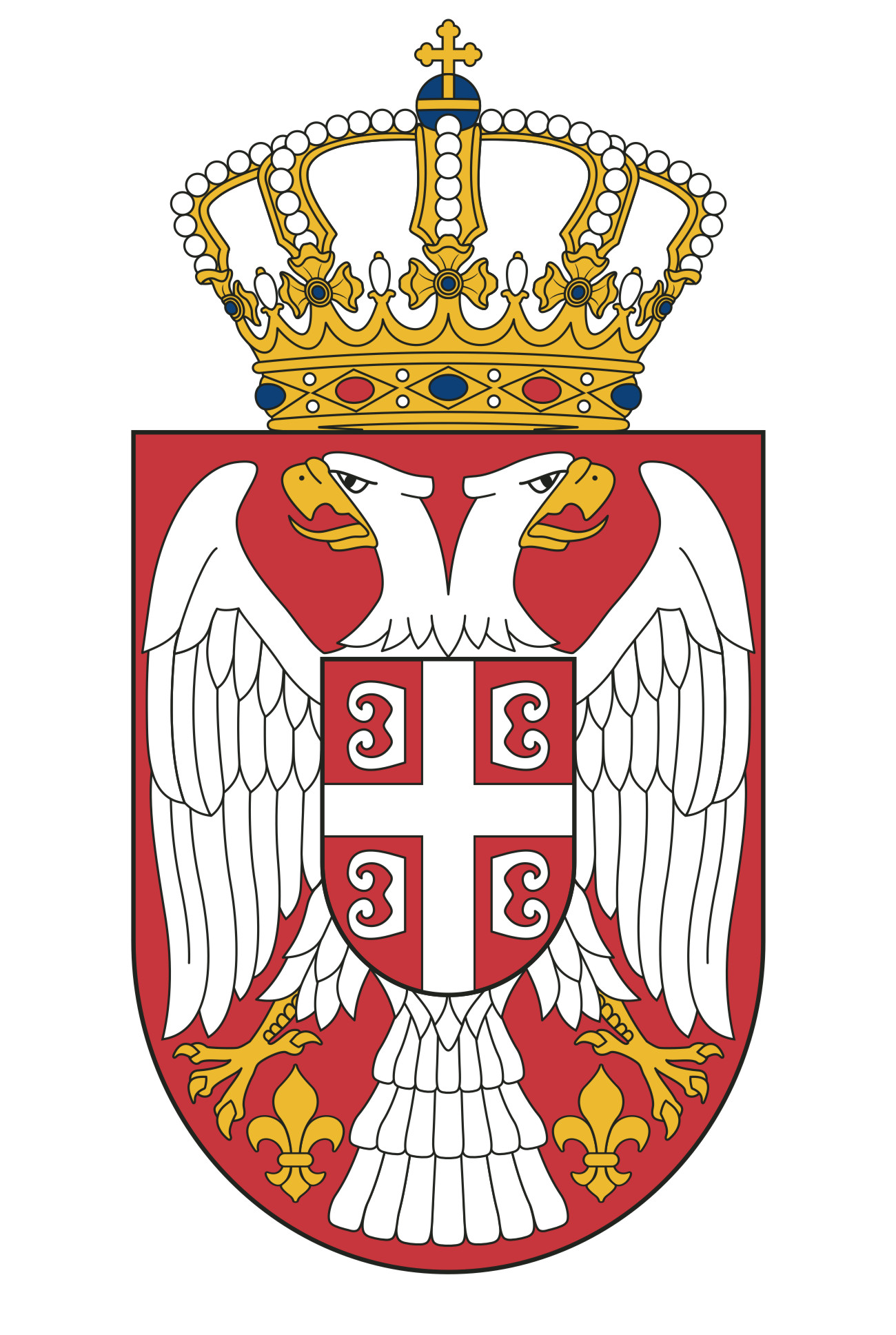               Република Србија                         ВЛАДАКАНЦЕЛАРИЈА ЗА  ЉУДСКА И МАЊИНСКА ПРАВАР.бр.Реализатор мереИспуњен индикатор Неиспуњен индикатор Делимично исуњен индикатор Нема података о испуњености индикатораПредлози за измене елемената АП1.Министарство државне управе и локалне самоуправе3.2.8.4.1.8.4.6.2.3.1.7.2.Министaрство за рад, запошљавање, борачка и социјална питања3.1.3.; 4.2.2.3.1.7.; .3.2.9.3.1.10.; 4.4.2.3.1.9.; 3.1.11.; 3.2.1. запосебну меру у односу на осетљиву групу ”жене”; 3.2.1. запосебну меру у односу на осетљиву групу ”деца”; 3.2.1. запосебну меру у односу на осетљиву групу ”ОСИ”; 4.4.6.; 4.6.2. 3.Министарство грађевинарства, саобраћаја и инфраструктуре4.4.6. запосебну меру у односу на осетљиву групу ”Роми”; 4.4.6. за активност 2.4.Министарство просвете, науке и технолошког развоја4.1.2.; 4.1.4. запосебну меру ”Правилник о критеријумима за препознавање...”; 4.1.5. запосебну меру у односу на осетљиву групу ”здравствено стање”4.1.4. запосебну меру у односу на осетљиву групу ”националне мањине”; 4.1.4. запосебну меру у односу на осетљиву групу ”трансродне особе”; 4.1.5. запосебну меру у односу на осетљиву групу ”деца - Роми”; 4.1.5. запосебну меру у односу на осетљиву групу ”деца - ОСИ”5.Министарство унутрашњих послова4.1.7. за меру ”Обезбедити стручне обуке за припаднике полиције у вези са забраном дискриминације” у односу на активности у извештајном периоду 6.Министарство културе и информисања3.2.1. запосебну меру у односу на следеће осетљиве групе: жене, деца, ЛГБТИ - трансродне особе, избеглице..., ОСИ, старији, националне мањине; 3.2.3.; 4.5.4.; 4.5.5.  7.Министарство омладине и спорта4.5.3.4.5.2.8.Министарство правде 3.2.3.; 3.2.7.3.1.8.; 3.2.6.9.Министарство здравља 3.2.1.; 4.4.5. запосебну меру у односу на осетљиву групу ”Роми”4.4.5.10.Служба за управљање кадровима 4.1.6. запосебну меру у односу на следеће осетљиве групе: националне мањине, жене, ЛГБТИ и избеглице за активност 1.4.1.6. запосебну меру у односу на следеће осетљиве групе: жене, ЛГБТИ, избеглице... за активности 2. и 3.; 4.1.6. запосебну меру у односу на осетљиву групу ”ОСИ”; 4.2.3. запосебну меру у односу на осетљиву групу ”националне мањине”11.Канцеларија за људска и мањинска права  3.1.4.; 3.1.7.; 3.1.10. запосебну меру у односу на осетљиву групу ”националне мањине” и ”Роми”; 3.1.11.  запосебну меру у односу на осетљиву групу ”Роми”; 3.2.1. запосебну меру у односу на следеће осетљиве групе: жене, деца, избеглице..., ОСИ, старији; 4.2.3. запосебну меру у односу на осетљиву групу ”нац. мањине”; 4.6.1. запосебну меру у односу на осетљиву групу ”жртве трг. људима”3.1.12.;3.1.13.;3.2.1. у односу на осетљиву групу ЛГБТИ / трансродне особе;3.2.8.; 3.2.9.; 4.1.11; 4.4.6. запосебну меру у односу на осетљиву групу ”Роми.”3.1.11. запосебну меру у односу на осетљиву групу ”жене”;12.Правосудна академија 4.1.9. запосебну меру у односу на следеће осетљиве групе: ОСИ, избеглице..., жене, нац. мањине13.Републички фонд за пензијско и инвалидско осигурање4.4.4.14.Стална конференција градова и општина4.1.18.15.Савет за особе са  инвалидитетом3.1.5.; 4.1.6.16.Комесаријат за избеглице и миграцијеНапомена: Овај реализатор је у Упитник уносио садржај који се не налази у Акционом плану, а у односу на меру 3.2.11.  за посебну мери у односу на осетљиву групу ”избеглице...”3.1.10.;4.4.6.; мера ”Спровођење едукације за младе...”; 4.5.3.; 4.6.2.3.2.1.; 3.2.10.Испуњени индикаториУкупан бројНеиспуњени индикаториУкупан бројДелимично испуњени индикаториУкупан бројСитуације у којима нема података о испуњености индикатораУкупан бројНешто другоУкупан бројПланиране мере укључујући и посебне мере у односу на осетљиве групеУкупан број3320510169Укупна планирана средства 2014-2018 (у РСД)Укупна утрошена средства                IV квартал 2014- I квартал 2015 (у РСД)Укупна неутрошена средства    (у РСД)Проценат утрошених средстава4.034.508.660478.109.8723.556.398.788 12%Редовна буџетска средства 2.001.826.083413.634.7021.588.191.38121%Донаторска средства2.032.682.57764.475.1701.968.207.4073%Укупна планирана средства 2014-2015 (У РСД)Укупна утрошена средства                IV квартал 2014- I квартал 2015 (У РСД)Укупна неутрошена средства  (У РСД)Проценат утрошених средстава1.020.477.382478.109.872542.367.51047%Редовна буџетска средства 887.010.083413.634.702473.375.38147%Донаторска средства133.467.29964.475.17068.992.12948%III  ОБЈЕДИЊЕНЕ - ОПШТЕ ОБЛАСТИ СТРАТЕГИЈЕIII  ОБЈЕДИЊЕНЕ - ОПШТЕ ОБЛАСТИ СТРАТЕГИЈЕУкупна планирана средства 2014-2018Укупна планирана средства 2014-2018Укупна утрошена средства                IV квартал 2014- I квартал 2015Укупна утрошена средства                IV квартал 2014- I квартал 2015Укупна неутрошена средства               Укупна неутрошена средства               Проценат утрошених средставаПроценат утрошених средставаУкупна планирана средства 2014-2018Укупна утрошена средства                IV квартал 2014- I квартал 2015Проценат утрошених средстава у односу на укупна планирана средства 2014-2018III  ОБЈЕДИЊЕНЕ - ОПШТЕ ОБЛАСТИ СТРАТЕГИЈЕIII  ОБЈЕДИЊЕНЕ - ОПШТЕ ОБЛАСТИ СТРАТЕГИЈЕРедовна буџетска средстваДонаторска средстваРедовна буџетска средстваДонаторска средстваРедовна буџетска средстваДонаторска средстваРедовна буџетска средстваДонаторска средстваIII  ОБЈЕДИЊЕНЕ - ОПШТЕ ОБЛАСТИ СТРАТЕГИЈЕIII  ОБЈЕДИЊЕНЕ - ОПШТЕ ОБЛАСТИ СТРАТЕГИЈЕ3,1Државна управа и забрана дискриминације1.294.785.000204.615.438135.980.119  14.950.0001.158.804.881189.665.43811%7%1.499.400.438150.930.11910 %3,2 Безбедност, унутрашњи послови и правосуђе318.655.023149.037.030205.593.5234.025.000113.061.500145.012.03065%3%467.692.053209.618.52345%IV ПОСЕБНЕ ОБЛАСТИ СТРАТЕГИЈЕIV ПОСЕБНЕ ОБЛАСТИ СТРАТЕГИЈЕУкупна планирана средства 2014-2018Укупна планирана средства 2014-2018Укупна утрошена средства                IV квартал 2014- I квартал 2015Укупна утрошена средства                IV квартал 2014- I квартал 2015Укупна неутрошена средства               Укупна неутрошена средства               Проценат утрошених средставаПроценат утрошених средставаУкупна планирана средства 2014-2018Укупна утрошена средства                IV квартал 2014- I квартал 2015Проценат утрошених средстава у односу на укупна планирана средства 2014-2018IV ПОСЕБНЕ ОБЛАСТИ СТРАТЕГИЈЕIV ПОСЕБНЕ ОБЛАСТИ СТРАТЕГИЈЕРедовна буџетска средстваДонаторска средстваРедовна буџетска средстваДонаторска средстваРедовна буџетска средстваДонаторска средстваРедовна буџетска средстваДонаторска средстваIV ПОСЕБНЕ ОБЛАСТИ СТРАТЕГИЈЕIV ПОСЕБНЕ ОБЛАСТИ СТРАТЕГИЈЕIV ПОСЕБНЕ ОБЛАСТИ СТРАТЕГИЈЕIV ПОСЕБНЕ ОБЛАСТИ СТРАТЕГИЈЕ4,1Образовање и професионална едукација29.530.060253.925.6091.030.0603.270.67028.500.000250.654.9393,49%1,29%283.455.6694.300.7301,52%4,2Рад и запошљавање 400.00030.559.500400.00030.559.50000100%100%30.959.50030.959.500100%4,3Брак, породични односи и наслеђивање00000%0%000%4,4Здравство, здравствена и социјална заштита и становање229.456.0001.083.875.00036.631.000192.825.0001.083.875.00016%0%1.313.331.00036.631.0003%4,5Омладина, спорт, култура и медији81.000.000400.00032.000.000400.00049.000.000040%100%81.400.00032.400.00040%4,6Регионални развој и локална самоуправа48.000.000310.270.0002.000.00011.270.00046.000.000299.000.0004%4%358.270.00013.270.0004%III  ОБЈЕДИЊЕНЕ - ОПШТЕ ОБЛАСТИ СТРАТЕГИЈЕIII  ОБЈЕДИЊЕНЕ - ОПШТЕ ОБЛАСТИ СТРАТЕГИЈЕУкупна планирана средства 2014-2015Укупна планирана средства 2014-2015Укупна утрошена средства                IV квартал 2014- I квартал 2015Укупна утрошена средства                IV квартал 2014- I квартал 2015Укупна неутрошена средства               Укупна неутрошена средства               Проценат утрошених средставаПроценат утрошених средставаУкупна планирана средства 2014-2015Укупна утрошена средства                IV квартал 2014- I квартал 2015Проценат утрошених средстава у односу на укупна планирана средства 2014-2018III  ОБЈЕДИЊЕНЕ - ОПШТЕ ОБЛАСТИ СТРАТЕГИЈЕIII  ОБЈЕДИЊЕНЕ - ОПШТЕ ОБЛАСТИ СТРАТЕГИЈЕРедовна буџетска средстваДонаторска средстваРедовна буџетска средстваДонаторска средстваРедовна буџетска средстваДонаторска средстваРедовна буџетска средстваДонаторска средстваIII  ОБЈЕДИЊЕНЕ - ОПШТЕ ОБЛАСТИ СТРАТЕГИЈЕIII  ОБЈЕДИЊЕНЕ - ОПШТЕ ОБЛАСТИ СТРАТЕГИЈЕ3,1Државна управа и забрана дискриминације517.344.00027.525.160135.980.119 14.950.000381.363.88112.575.16026%54%544.869.160150.930.11928%3,2 Безбедност, унутрашњи послови и правосуђе253.905.02339.787.030205.593.5234.025.00048.311.50035.762.03081%10%293.692.053209.618.52371%IV ПОСЕБНЕ ОБЛАСТИ СТРАТЕГИЈЕIV ПОСЕБНЕ ОБЛАСТИ СТРАТЕГИЈЕУкупна планирана средства 2014-2015Укупна планирана средства 2014-2015Укупна утрошена средства                IV квартал 2014- I квартал 2015Укупна утрошена средства                IV квартал 2014- I квартал 2015Укупна неутрошена средства               Укупна неутрошена средства               Проценат утрошених средставаПроценат утрошених средставаУкупна планирана средства 2014-2018Укупна утрошена средства                IV квартал 2014- I квартал 2015Проценат утрошених средстава у односу на укупна планирана средства 2014-2018IV ПОСЕБНЕ ОБЛАСТИ СТРАТЕГИЈЕIV ПОСЕБНЕ ОБЛАСТИ СТРАТЕГИЈЕРедовна буџетска средстваДонаторска средстваРедовна буџетска средстваДонаторска средстваРедовна буџетска средстваДонаторска средстваРедовна буџетска средстваДонаторска средстваIV ПОСЕБНЕ ОБЛАСТИ СТРАТЕГИЈЕIV ПОСЕБНЕ ОБЛАСТИ СТРАТЕГИЈЕ4,1Образовање и професионална едукација13.630.06023.925.6091.030.0603.270.67012.600.00020.654.9398%14%37.555.6694.300.73011,45%4,2Рад и запошљавање 400.00030.559.500400.00030.559.50000100%100%30.959.50030.959.500100%4,3Брак, породични односи и наслеђивање00000%0%000%4,4Здравство, здравствена и социјална заштита и становање47.731.000036.631.00011.100.000077%0%47.731.00036.631.00077%4,5Омладина, спорт, култура и медији52.000.000400.00032.000.000400.00020.000.000062%100%52.400.00032.400.00062%4,6Регионални развој и локална самоуправа2.000.00011.270.0002.000.00011.270.00000100%100%13.270.00013.270.000100%РЕАЛИЗАТОРИ МЕРАУкупна планирана средства 2014-2018(У РСД)Укупна планирана средства 2014-2018(У РСД)Укупна утрошена средства                IV квартал 2014- I квартал 2015(У РСД)Укупна утрошена средства                IV квартал 2014- I квартал 2015(У РСД)Укупна неутрошена средства   (У РСД)Укупна неутрошена средства   (У РСД)Проценат утрошених средставаПроценат утрошених средставаРедни бројСкарећени називРЕАЛИЗАТОРИ МЕРАРедовна буџетска средстваДонаторска средстваРедовна буџетска средстваДонаторска средстваРедовна буџетска средстваДонаторска средстваРедовна буџетска средстваДонаторска средстваРЕАЛИЗАТОРИ МЕРА1КИМКомесаријат за избеглице и миграције8.200.000109.650.0002.000.000400.0006.200.000109.250.00024%0,004%2КЉМПКанцеларија за људска и мањинска права1.307.229.000247.978.639139.780.11963.598.7701.167.448.881184.379.86911%26%3МДУЛС Министарство државне управе и локалне самоуправе0000000%0%4МЗ Министарство здравља181.866.5230181.866.523000100%0%5МКИМинистарство културе и информисања196.725.500086.458.0000110.267.500044%0%6МОСМинистарство омладине и спорта0000000%0%7МПНТР Министарство просвете, науке и технолошког развоја29.500.000235.108.5001.000.000028.500.000235.108.5003%0%8МПР Министарство правде 0000000%0%9МРЗБСП Министарство за рад, запошљавање, борачка и социјална питања48.650.00056.495.4380048.650.00056.495.4380%0%10МУПМинистарство унитрашњих послова0000000%0%11ПравосуднаПравосудна академија0000000%0%12РФПИО Републички фонд за пензијско и инвалидско осигурање2.500.00002.500.000000100%0%13СКГОСтална конференција градова и општина0575.0000476.400098.6000%83%14СОИНСавет за особе са инвалидитетом0000000%0%15СУКСлужба за управљање кадровима30.060030.060000100%0%РЕАЛИЗАТОРИ МЕРАУкупна планирана средства 2014-2015 (У РСД)Укупна планирана средства 2014-2015 (У РСД)Укупна утрошена средства                IV квартал 2014- I квартал 2015 (У РСД)Укупна утрошена средства                IV квартал 2014- I квартал 2015 (У РСД)Укупна неутрошена средства   (У РСД)Укупна неутрошена средства   (У РСД)Проценат утрошених средставаПроценат утрошених средставаРедни бројСкарећени називРЕАЛИЗАТОРИ МЕРАРедовна буџетска средстваДонаторска средстваРедовна буџетска средстваДонаторска средстваРедовна буџетска средстваДонаторска средстваРедовна буџетска средстваДонаторска средстваРЕАЛИЗАТОРИ МЕРА1КИМКомесаријат за избеглице и миграције2.000.000400.0002.000.000400.00000100%100%2КЉМПКанцеларија за људска и мањинска права523.038.000116.878.639139.780.11963.598.770383.257.88153.279.86927%54%3МДУЛС Министарство државне управе и локалне самоуправе0000000%0%4МЗ Министарство здравља181.866.5230181.866.523000100%0%5МКИМинистарство културе и информисања125.925.500086.458.000039.467.500069%0%6МОСМинистарство омладине и спорта0000000%0%7МПНТР Министарство просвете, науке и технолошког развоја13.600.0005.108.5001.000.000012.600.0005.108.5007%0%8МПР Министарство правде 0000000%0%9МРЗБСП Министарство за рад, запошљавање, борачка и социјална питања38.050.00010.505.1600038.050.00010.505.1600%0%10МУПМинистарство унитрашњих послова0000000%0%11ПравосуднаПравосудна академија0000000%0%12РФПИО Републички фонд за пензијско и инвалидско осигурање2.500.00002.500.000000100%0%13СКГОСтална конференција градова и општина0575.0000476.400098.6000%0%14СОИНСавет за особе са инвалидитетом0000000%0%15СУКСлужба за управљање кадровима30.060030.060000100%0%ПЛАНИРАНА СРЕДСТВА ИЗ АКЦИОНОГ ПЛАНА КОЈА НИСУ УНЕТА У ТАБЕЛАРНИ ПРИКАЗ ИЗВЕШТАЈА БУДУЋИ ДА РЕАЛИЗАТОРИ НИСУ ПРИКАЗАЛИ УТРОШАК СРЕДСТАВАИЛИ ПЕРИОД РЕАЛИЗАЦИЈЕ ПРОЈЕКАТА НИЈЕ РЕЛЕВАНТАН ЗА ИЗВЕШТАЈНИ ПЕРИОДПЛАНИРАНА СРЕДСТВА ИЗ АКЦИОНОГ ПЛАНА КОЈА НИСУ УНЕТА У ТАБЕЛАРНИ ПРИКАЗ ИЗВЕШТАЈА БУДУЋИ ДА РЕАЛИЗАТОРИ НИСУ ПРИКАЗАЛИ УТРОШАК СРЕДСТАВАИЛИ ПЕРИОД РЕАЛИЗАЦИЈЕ ПРОЈЕКАТА НИЈЕ РЕЛЕВАНТАН ЗА ИЗВЕШТАЈНИ ПЕРИОДПЛАНИРАНА СРЕДСТВА ИЗ АКЦИОНОГ ПЛАНА КОЈА НИСУ УНЕТА У ТАБЕЛАРНИ ПРИКАЗ ИЗВЕШТАЈА БУДУЋИ ДА РЕАЛИЗАТОРИ НИСУ ПРИКАЗАЛИ УТРОШАК СРЕДСТАВАИЛИ ПЕРИОД РЕАЛИЗАЦИЈЕ ПРОЈЕКАТА НИЈЕ РЕЛЕВАНТАН ЗА ИЗВЕШТАЈНИ ПЕРИОДПЛАНИРАНА СРЕДСТВА ИЗ АКЦИОНОГ ПЛАНА КОЈА НИСУ УНЕТА У ТАБЕЛАРНИ ПРИКАЗ ИЗВЕШТАЈА БУДУЋИ ДА РЕАЛИЗАТОРИ НИСУ ПРИКАЗАЛИ УТРОШАК СРЕДСТАВАИЛИ ПЕРИОД РЕАЛИЗАЦИЈЕ ПРОЈЕКАТА НИЈЕ РЕЛЕВАНТАН ЗА ИЗВЕШТАЈНИ ПЕРИОДПЛАНИРАНА СРЕДСТВА ИЗ АКЦИОНОГ ПЛАНА КОЈА НИСУ УНЕТА У ТАБЕЛАРНИ ПРИКАЗ ИЗВЕШТАЈА БУДУЋИ ДА РЕАЛИЗАТОРИ НИСУ ПРИКАЗАЛИ УТРОШАК СРЕДСТАВАИЛИ ПЕРИОД РЕАЛИЗАЦИЈЕ ПРОЈЕКАТА НИЈЕ РЕЛЕВАНТАН ЗА ИЗВЕШТАЈНИ ПЕРИОДРЕАЛИЗАТОРИ МЕРАПериодРедовна буџетска средства(У РСД)Донаторска средства(У РСД)ОписКЉМП2014-20166.900.000131.100.000Веза са ИНДИКАТОРОМ БР:1  (2014-2016) ИПА 2013 твининг пројекат ( Веза са:  3.1.1, 3.1.4, 3.1.7/2,3.1.12,  3.1.13,  3.2.1,  3.2.5 , 4.1.7 и 4.1.9 )МРЗБСП2014-2016045.990.278ИПА 2012 веза индикатор 1(твининг пројекат“Унапређење социјалног дијалога“) 2014-2016 веза 3,1,3КИМ2015-20165.750.000109.250.000Веза 3.2.1(2015-2016)ИПА 2013 твининг пројекат подршке тражиоцима азила  /веза са.3.2.1,3.2.11 1-2/МПНТР2014-2016230.000.000(2014-2016) Средстав из ИПА пројектаМГСИ/КЉМП2015-2017163.875.000928.625.0002015-2017-операција 3.2ИПА 2013 Пројекат за побољшање стамбених и животних услова ромских популација које живе у неформалним насељимаМГСИ/КЉМП2015-201717.250.000155.250.0002015-2017-операција 3.1ИПА 2013 Пројекат за побољшае стамбених и животних услова ромских популација које живе у неформалним насељима кофинансирањеУКУПНО:УКУПНО:193.775.0001.600.215.278Бр.МераПосебне мере у односуна осетљиву групуАктивностиИндикаториРеализатори мереРокТрајање иЗавршетакПотребни ресурси2014-2018. годинаПотребни ресурси2014-2018. годинаНАПОМЕНЕНАПОМЕНЕНАПОМЕНЕНАПОМЕНЕБр.МераПосебне мере у односуна осетљиву групуАктивностиИндикаториРеализатори мереРокТрајање иЗавршетакПотребни ресурси2014-2018. годинаПотребни ресурси2014-2018. годинаПланирани индикатор/и постигнут/иПланирани индикатор/и постигнут/иПланинари потребни ресурси2014-2018. година утрошени по плануПланинари потребни ресурси2014-2018. година утрошени по плануБр.МераПосебне мере у односуна осетљиву групуАктивностиИндикаториРеализатори мереРокТрајање иЗавршетакРедовна буџетскасредстваДонаторска средстваДаНеДаНе